ПУБЛІЧНИЙ ЗВІТ  голови Бериславської районної державної адміністрації за  2017 рік   Враховуючи широкий спектр повноважень районної державної адміністрації                    і розуміючи високий рівень відповідальності за ефективність їх реалізації,                               у 2017 році керівництвом районної державної адміністрації здійснювались заходи, спрямовані на реалізацію державної політики в різних галузях та організацію забезпечення дієвого і результативного функціонування структурних підрозділів районної державної адміністрації, їх тісної співпраці (у межах компетенції)                              з місцевими радами, територіальними органами центральних органів виконавчої влади та іншими суб’єктами діяльності, які зареєстровані на території району і беруть безпосередню участь у процесах практичного втілення в життя територіальних громад вимог сьогодення. Впродовж звітного періоду спостерігалась конструктивна співпраця  між представницькою і виконавчою гілками влади району щодо вирішення першочергових питань розвитку нашого краю. Завдяки спільним зусиллям двох гілок влади району отримано і певний результат роботи.  Упродовж 2017 року районна державна адміністрація спільно із органами місцевого самоврядування працювала над вирішенням багатьох першочергових завдань, які поставлені Президентом України, Урядом держави, обласною державною адміністрацією та тими завданнями, що передбачені районними галузевими програмами, розпорядчими документами районної державної адміністрації. Робота районної державної адміністрації у звітному періоді спрямовувалася  на забезпечення збалансованого соціально-економічного розвитку району, ефективного використання наявних природних, трудових та фінансових ресурсів, сприяння залученню інвестиційних ресурсів у пріоритетні галузі економіки, вирішення актуальних проблем життєдіяльності району, поліпшення добробуту                      та соціального захисту населення у непростий для нашої країни час. Серед наших пріоритетів у соціальній політиці - робота із молоддю, ветеранами, реалізація цільових освітніх та медичних програм.Одне з найважливіших досягнень - це громадсько-політична стабільність                        у районі, порозуміння між владою і громадами, завдяки прозорій та відкритій політиці влади, співучасті громади у творенні та прийнятті рішень. Робота постійно висвітлюється на сторінках районної газети “Маяк”, на офіційному веб-сайті районної державної адміністрації та соціальній мережі “Фейсбук”. Для досягнення порозуміння та напрацювання спільних кроків в напрямку поставлених завдань, проведені зустрічі: з представниками бізнесу, аграріями, найбільшими роботодавцями району, демобілізованими учасниками антитеро-ристичної операції у ході яких відбувався діалог, ми почули позиції усіх сторін,                      їх бачення наших наступних дій.Організаційна робота, робота з питань діловодства та контролю, робота з персоналом та зверненнями громадянЗавдяки плановій та системній роботі структурних підрозділів райдержадміністрації, співпраці з підприємствами, установами, організаціями, депутатським корпусом району було  досягнуто позитивних темпів   розвитку району. Систематично здійснювався моніторинг ходу практичної реалізації завдань, передбачених   актами і дорученнями Президента України, Кабінету Міністрів України, інших центральних органів виконавчої влади, розпоряджень і доручень голів обласної та районної державних адміністрацій. Завдяки посиленню персональної відповідальності працівників структурних підрозділів районної державної адміністрації за стан справ на очолюваних ділянках роботи, постійному вдосконаленню контрольних функцій, закріплено позитивні тенденції у зміцненні виконавської дисципліни.З метою підвищення ефективності діяльності, розглядаючи її суть як баланс між поставленими завданнями і можливостями, районна державна адміністрація удосконалювала формат взаємодії з суб’єктами господарювання, організаціями, установами,  орієнтуючи його на розвиток засад партнерства при вирішенні проблем соціально-економічного розвитку.       Багатопланова організаторська робота постійно знаходила своє відображення                   в розпорядженнях районної державної адміністрації. Актуальні питання розвитку району розглядались на засіданнях колегії районної державної адміністрації,                           на нарадах із залученням начальників управлінь і відділів районної державної адміністрації, місцевих  голів, депутатів районної ради, керівників підприємств, установ та представників громадських організацій району.Відповідно до Регламенту районної державної адміністрації стан реалізації основних  показників програми економічного, соціального та культурного розвитку району на 2017 рік, функціонування інших сфер, що забезпечують життєдіяльність району, систематично розглядалися на засіданнях колегії районної державної адміністрації. Упродовж 2017 року  проведено 25 засідань колегії районної державної адміністрації, у тому числі 13 позачергових. Розглянуто 118 питань, видано                           115 розпоряджень та 4 доручення голови районної державної адміністрації, 3 питання заслухано протокольно.В основу своєї роботи районною державною адміністрацією покладено програмно-цільовий метод організації управління економічними, соціальними                               і культурними процесами в районі. Це стосується як господарського комплексу                           в цілому, так і окремих важливих напрямків роботи.Саме з цією метою в районі розроблено і реалізується ряд програм, основні положення яких суттєво доповнюють щорічну програму економічного, соціального   та культурного розвитку. Зокрема, це стосується програм соціального захисту населення, зайнятості, освіти, охорони здоров’я, культури та туризму, спорту та ряду інших.Так, у 2017 році на засіданнях колегії районної державної адміністрації схвалено проекти: - районної програми “Призовна дільниця”  на 2017-2019 роки;- програми розвитку футболу в Бериславському районі на 2017 - 2020 роки;- комплексної програми організації допомоги Бериславському відділу  поліції Головного управління Національної поліції в Херсонській області у протидії злочинності, забезпечення публічної безпеки та правопорядку  на території району    на 2017 рік; - районної цільової програми з формування та забезпечення загонів територіальної оборони матеріально-технічними засобами на 2017 - 2020 роки;- районної програми “Розвиток  людського капіталу Бериславського району”          на 2017-2023 роки”;  - районної програми соціальної підтримки учасників антитерористичної операції та членів їх сімей на  2017-2020 роки;-  районної програми “Електронна охорона  здоров’я”  на 2017-2020 роки;- районної програми “Молодь Херсонщини” на 2017 - 2021 роки;- комплексної програми розвитку фізичної культури і спорту у Бериславському районі  на 2018-2020 роки; - районної програми розвитку місцевих засобів масової інформації                                  на 2018 рік;- районної програми забезпечення виконання районною державною адміністрацією повноважень, делегованих їй районною радою  на 2018 рік; - програми розвитку культури і духовності  в Бериславському районі                         на 2018-2020 роки;- програми підтримки та розвитку Трудового архіву  Бериславського району             на 2018 - 2021 роки;- програми соціально-економічного та культурного розвитку Бериславського району на 2018 рік. Крім того, на засіданнях колегії розглядалися найбільш актуальні та важливі питання, які позитивно впливають на стан справ у сільськогосподарському комплексі, економічній та соціальній сферах району. Так, щоквартально розглядались питання про виконання програми економічного, соціального та культурного розвитку району та районного бюджету, про стан виплати заборгованості із заробітної плати в районі, стану виконавської дисципліни та роботи із зверненнями громадян в управліннях, відділах районної державної адміністрації, виконавчих комітетах міської, селищної, сільських рад, виконання виконкомами місцевих рад делегованих повноважень органів виконавчої влади. На засіданнях колегії розглянуті питання підготовки господарського комплексу та закладів соціально-культурної сфери району до роботи в осінньо-зимовий період, підготовки до проведення весняно-польових робіт                            та збирання ранніх зернових культур у районі.Аналіз документообігу районної державної адміністрації за 2017 рік, порівняно з  2016 роком, свідчить про зменшення вхідної  кореспонденції. За 2017 рік                            до районної державної адміністрації надійшло 4748 одиниць кореспонденції,                         що  на 713 одиниць кореспонденції менше порівняно з 2016 роком (далі - ± ),                            у т.ч. 215 (-16) розпоряджень голови обласної державної адміністрації, 3610 (+297) листів, 798 письмових (-959) та 16 усних (-21) звернень громадян, 109 (-14) доручень голови обласної державної адміністрації.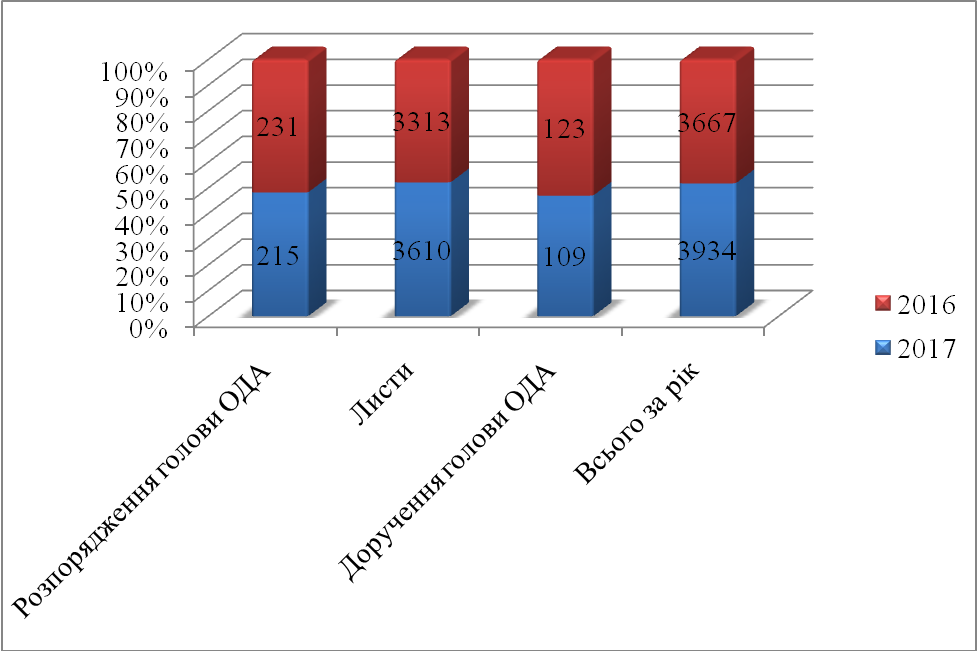 Відправлено 5582 одиниці кореспонденції, що менше на 98 одиниць                         у порівнянні з  2016 роком, у т.ч. 1110 (-250) розпоряджень голови райдержадміністрації, 3550 (+1086) листів, 798 відповідей (+959) на письмові та 16 (-21) усних  звернень громадян, 108 (+46) доручень голови районної державної адміністрації.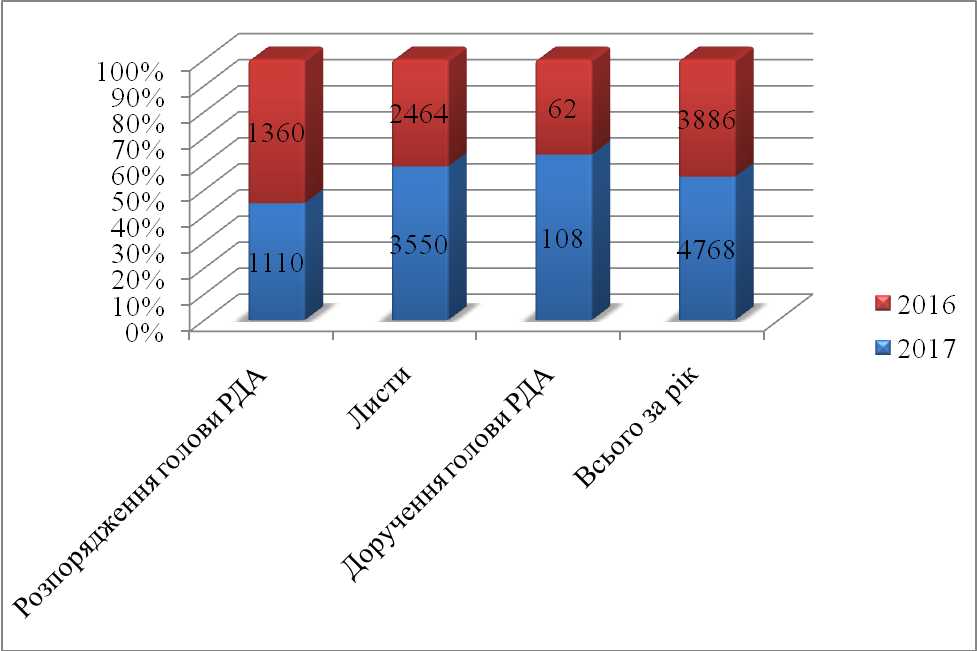 З метою оперативного вирішення соціально-економічних та суспільно-політичних питань, на виконання вимог Президента України, Кабінету Міністрів України, голови обласної державної адміністрації та за власної ініціативи головою районної державної адміністрації у 2017 році видано 1110 розпоряджень голови районної державної адміністрації, із них: 783 - по основній діяльності,                                 308 - по особовому складу, 19 - по відрядженням. Більшість із них спрямовані                                 на вирішення організаційно-кадрових питань,  питань ефективного використання землі, соціального захисту населення, фінансово-бюджетних.За 2017 рік до районної державної адміністрації надійшло 57 запитів                    про надання публічної інформації. Більшу частину запитувачів цікавила інформація про соціальне, матеріальне і медичне забезпечення учасників антитерористичної операції, членів їх сімей; інформація довідково-статистичного характеру у галузі освіти, культури, охорони здоров’я, будівництва, довкілля; житлово-комунальні питання; інформація  про державних службовців районної державної адміністрації                 та їх заробітну плату; надання копій розпоряджень голови районної державної адміністрації.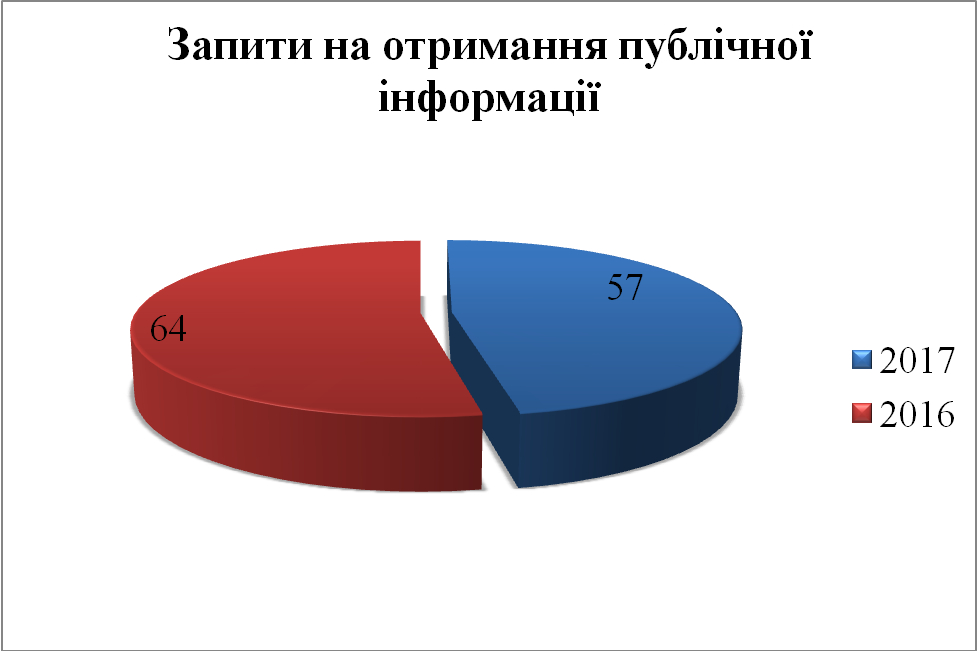 Бериславська районна державна адміністрація першою в області розпочала роботу в системі електронного документообігу “АСКОД”, при використанні                      якої  розвивається система автоматизації процесів реєстрації, обробки, проходження та контролю виконання службової кореспонденції, внутрішніх і вихідних документів та звернень громадян. А з 2017 року-забезпечено підключення до системи “АСКОД” структурних підрозділів районної державної адміністрації. Підключено до волоконно-оптичної лінії зв’язку будівлю, де розташовані районна державна адміністрація та районна рада для організації послуг швидкісного Інтернету. У 2017 році керівником апарату районної державної адміністрації  спільно                   із працівниками апарату обласної державної адміністрації було двічі організовано                     та проведено навчання для представників відділів апарату та структурних підрозділів районної державної адміністрації щодо запровадження та роботи в системі електронного документообігу “АСКОД”.Відповідно до постанови Кабінету Міністрів України від 18 травня 2011 року №522 у жовтні 2017 року спеціалістами відділу контролю апарату обласної державної  адміністрації  було здійснено проведення оцінки ефективності здійснення контролю за виконанням завдань, визначених законами України, постановами Верховної Ради України, актами і дорученнями  Президента України, Кабінету Міністрів України, розпорядженнями і дорученнями голови Херсонської обласної державної  адміністрації, за підсумками якої роботу сектору контролю апарату районної державної адміністрації за організацією та здійсненням контролю за виконанням актів законодавства та доручень-визнано ефективною.             Районною державною адміністрацією проводяться заходи, спрямовані                      на реалізацію державної кадрової політики, виконання законів та інших нормативно-правових актів з питань державної служби.  Робота з персоналом в районній державній адміністрації проводиться                         на засадах відкритості, гласності, справедливості та неупередженості. Постійно надаються консультації та практична допомога з питань організації роботи                                з персоналом та державної служби. Підвищується професійний рівень, зокрема шляхом самоосвіти. Постійно відслідковуються зміни законодавства у цій сфері                    та забезпечується інформування усіх зацікавлених сторін.           Станом на 01 січня 2018 року штатна чисельність державних службовців апарату та структурних підрозділів районної державної адміністрації складає                      91 одиницю, фактично працює 74 державних службовця.           З  впровадженням нового Закону України “Про державну службу” в районній державній адміністрації вивчаються питання щодо врегулювання окремих питань проходження державної служби, здійснюються заходи щодо рівного доступу                          до державної служби, єдиних підходів до професійної компетентності претендентів    на посади, призначення на посади державної служби на основі особистих якостей                     і досягнень. Відповідно до вимог Закону України “Про очищення влади” в апараті                    та структурних підрозділах районної державної адміністрації проведено перевірку достовірності відомостей 99 державних службовців щодо застосування заборон, передбачених частиною третьою або четвертою статті 1 зазначеного закону.                            На офіційному веб-сайті районної державної адміністрації функціонує розділ “Очищення влади”, який містить в собі інформацію щодо результатів проведення перевірки державних службовців районної державної адміністрації.         Станом на 01 січня 2018 року відповідно до вимог Порядку на сайті Нацдержслужби розміщено 21 оголошення про проведення конкурсів на заміщення вакантних посад. Проведено 21 засідання конкурсних комісій, визначено                           17 переможців конкурсу, на 4 вакантні посади заяв до участі у конкурсі не надходило.           Відділом з питань управління персоналом апарату районної державної адміністрації проведено моніторинг інформації, розміщеної на офіційному веб-сайті НАДС щодо дотримання термінів оприлюднення результатів конкурсів, проведених               у 2017 році в апараті та структурних підрозділах районної державної адміністрації. Інформація про результати конкурсу для оприлюднення у визначені терміни                        (не пізніше 45 календарних днів з дня оприлюднення інформації про проведення такого конкурсу) направлена на офіційний веб-сайт НАДС вчасно, вакансії закриті.	З метою зростання професіоналізму, підвищення авторитету державної служби в районній державній адміністрації проведено перший тур щорічного Всеукраїнського конкурсу “Кращий державний службовець”, в якому брали участь державні службовці апарату та структурних підрозділів районної державної адміністрації. Переможцями конкурсу стали: у номінації “Кращий керівник” - Шпитальна Ю.В., заступник начальника, начальник відділу державних допомог управління соціального захисту населення районної державної адміністрації,                          яка стала лауреатом другого туру Всеукраїнського конкурсу “Кращий державний службовець”, у номінації “Кращий спеціаліст” - Жеваженко Л.П., головний спеціаліст відділу освіти, молоді та спорту районної державної адміністрації.Станом на 01 січня 2018 року в апараті районної державної адміністрації працює на посаді державної служби один магістр державної служби - Юшко Т.М. Слухачем Одеського регіонального інституту державного управління НАДУ                          при Президентові України на теперішній час є Ємець Д.С., начальник відділу державної реєстрації управління економічного розвитку та інфраструктури районної державної адміністрації, державний реєстратор.Важливим напрямком роботи щодо підвищення рівня професійної компетентності державних службовців є підвищення кваліфікації кадрів.Підвищення кваліфікації кадрів державних службовців здійснювалося відповідно до плану-графіка підвищення кваліфікації працівників органів державної влади та органів місцевого самоврядування на 2017 рік в Херсонському обласному центрі перепідготовки та підвищення кваліфікації органів державної влади та органів місцевого самоврядування. Усього підвищили кваліфікацію, у тому числі з питань застосування нового антикорупційного законодавства, 27 осіб, із них: 10 державних службовців та 17 посадових осіб органів місцевого самоврядування                                  (головні бухгалтери місцевих рад).	 У 2017 році головою районної державної адміністрації та його заступниками було розглянуто 798 звернень жителів району, із них 126  письмових звернень.                          З урядової телефонної “гарячої лінії” надійшло 672 звернення, майже всі звернення стосувалися  призначення та невиплати субсидії і соціальних допомог.                                                У 2017 році зменшилась загальна кількість звернень громадян (798 проти 1741). 	Збільшилась кількість письмових звернень громадян у порівнянні                                    з аналогічним періодом минулого року (126 проти 121).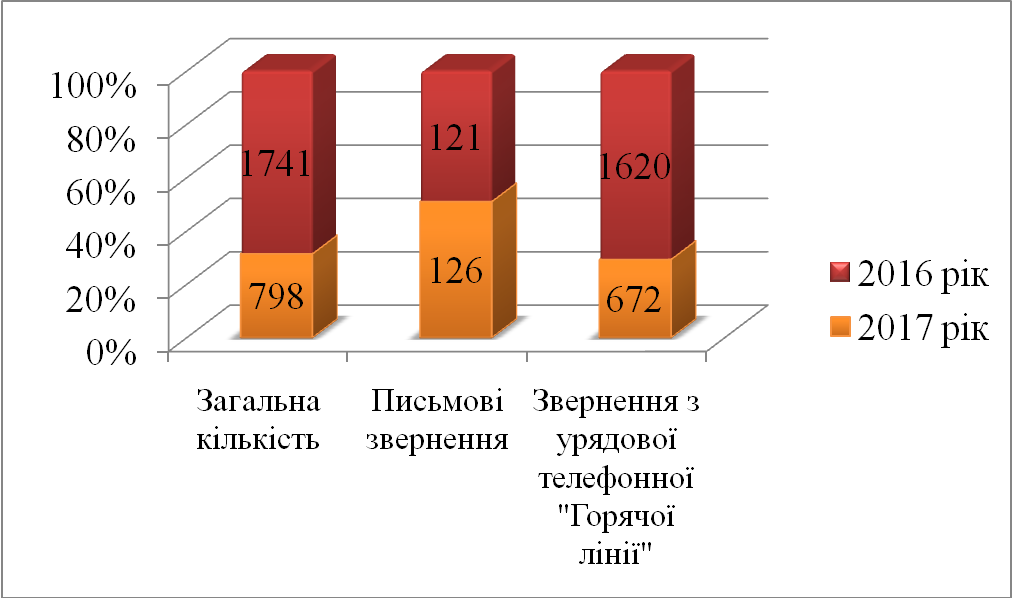 У порівнянні з 2016 роком зменшилась кількість звернень з урядової телефонної “гарячої лінії”, надійшло (672 звернення проти 1620). Майже всі звернення стосувалися призначення та невиплати субсидії і соціальної допомоги малозабез-печеним сім’ям та одинокій матері.   Звернення на “гарячу лінію” до голови районної державної адміністрації                    не надходили. У 2017 році зменшилась кількість неодноразових звернень - 5 проти 16, збільшилась кількість колективних звернень у порівнянні з 2016 роком - 18 проти 17.Зменшилась кількість листів від громадян, адресованих до вищестоящих органів (35 проти 72), у порівнянні з 2016 роком, із них: - до Адміністрації Президента України - 6 проти 11;- до обласної державної адміністрації - 29 проти 61.Кількість звернень до Адміністрації Верховної Ради України (1 проти 1), Кабінету Міністрів України  (6 проти 6) залишилася на тому ж рівні.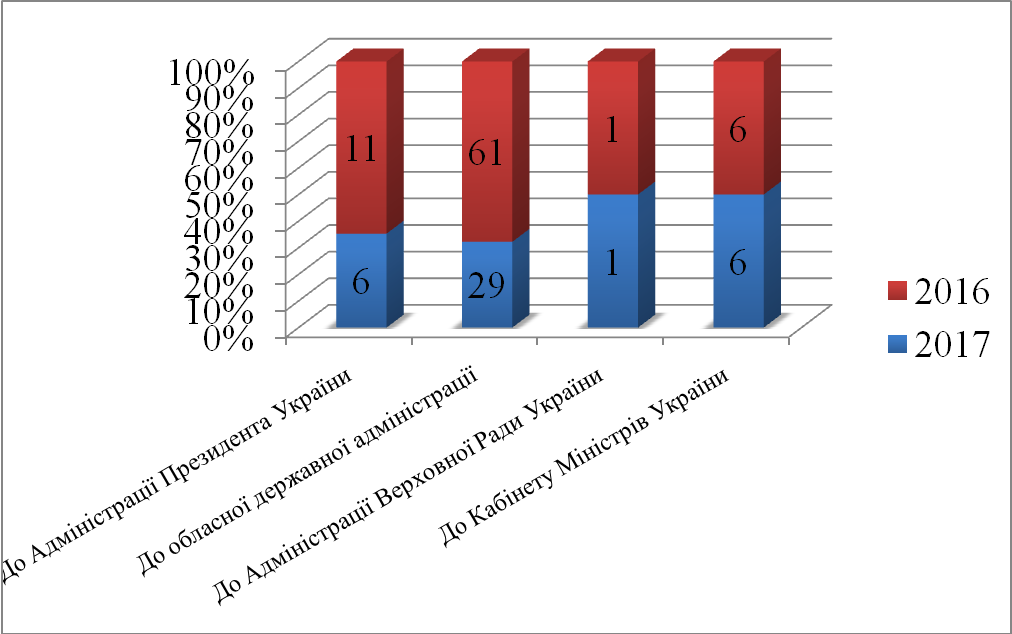 Збільшилась кількість письмових звернень громадян, що надійшли безпосередньо до районної державної адміністрації (82 проти 42).Усі звернення, що надійшли до районної державної адміністрації, стосувалися таких напрямків у порівнянні з 2016 роком, а саме:- соціального захисту - 420 проти 1148;- комунального господарства - 79 проти 75;- аграрної політики та земельних відносин - 66 проти 48;- транспорту і зв’язку - 30 проти 16;- праці та заробітної плати - 19 проти 3;- охорони здоров’я - 16 проти 12;- освіти і культури - 8 проти 9;- житлової політики - 2 проти 2;- інші - 67 проти 107.Майже у два рази зменшилась кількість звернень від найменш захищеної категорії громадян  (310 проти 679), а саме: пенсіонерів, ветеранів праці 201 -  проти 446, багатодітних та одиноких матерів - 106 проти 223, від учасників війни та бойових дій, АТО - 3 проти 10 у порівнянні  з 2016 роком.Протягом 2017 року проведено 11 засідань постійно-діючої комісії  з питань розгляду звернень громадян. На засіданнях комісії розглядалися питання                                та проблеми громадян, якими найчастіше переймається населення району. Протягом 2017 року були здійснені перевірки додержання законодавства                     про звернення громадян в управліннях та відділах районної державної адміністрації: фінансовому, соціального захисту населення, агропромислового розвитку, архівному, культури, службі у справах дітей та районному центрі соціальних служб для сім’ї, дітей  та молоді.  У 2017 році двічі проведено перевірку додержання законодавства                             про звернення громадян у районній державній адміністрації  фахівцями відділу роботи із зверненнями громадян апарату обласної державної адміністрації. За підсумками перевірок роботу у даному напрямку відділу діловодства                          та роботи із зверненнями громадян апарату районної державної адміністрації  визнано такою, що проводиться на належному рівні.Відповідно до плану заходів проводились оперативні щотижневі та розширені щомісячні наради головою районної державної адміністрації з керівниками структурних підрозділів районної державної адміністрації, підприємств, установ, організацій, на яких зосереджувалась увага на реконструкції об’єктів соціальної інфраструктури, готовності всіх підприємств, установ, організацій до роботи                        в осінньо-зимовий період, обговорювались підсумки роботи райдержадміністрації,               її структурних підрозділів, формувались реальні завдання на наступний період.                    За результатами нарад надавались відповідні протокольні доручення та проводився постійний контроль за їх виконанням. Протягом 2017 року організовувались наради-навчання та семінари                                з місцевими  головами, секретарями виконавчих комітетів  місцевих рад, начальниками відділів, управлінь районної державної адміністрації, керівниками установ, підприємств, організацій району. Так, проведені навчання з керівниками                          та спеціалістами управлінь, відділів, апарату районної державної адміністрації                     та секретарями виконавчих  комітетів місцевих рад з питань: Е-декларування - 2017, здійснення опіки і піклування, забезпечення прав та інтересів повнолітніх недієздатних осіб та осіб, дієздатність яких обмежена, виявлення громадян,                          що потребують соціальної послуги догляду вдома та визначення їх індивідуальних потреб відповідно до Державного стандарту догляду вдома, змін в пенсійному законодавстві, основні положення законодавства про зайнятість населення, перебування дітей під опікою та піклуванням громадян, виконання заходів програми “Соціальне житло для дітей сиріт, дітей позбавлених батьківського піклування та осіб з їх числа”,  організації роботи з документами згідно з вимогами Інструкції                              з діловодства, правильності та  якості оформлення довідок та інформацій                                     на виконання контрольних документів, а також дотримання термінів виконання                      тощо. Крім того, 20 липня 2017 року проведено  семінар з питань запобігання корупції за участі Лопушинського І.П., завідувача кафедри державного управління                    і місцевого самоврядування Херсонського національного технічного університету, доктора наук  з державного управління, Дурмана М. О., доцента кафедри державного управління і місцевого самоврядування Херсонського національного технічного університету, кандидата технічних наук, Філіппової В.Д., доцента кафедри державного управління і місцевого самоврядування Херсонського національного технічного університету, кандидата  економічних наук.18 серпня 2017 року відбувся методичний семінар для соціальних працівників та секретарів місцевих рад з питань: порядку проведення обліку дітей і підлітків шкільного віку; підготовки до проведення Всеукраїнської акції “Урок”; обліку органами місцевого самоврядування учасників антитерористичної операції, внутрішньо переміщених осіб  та сімей, які опинилися в складних життєвих обставинах; складання щорічної статистичної звітності архівів міської, селищної, сільських рад тощо. 29 серпня 2017 року відбулася семінар-нарада з головними бухгалтерами розпорядників коштів районного бюджету, міської, селищної та сільських рад,                    під час якої було підсумовано виконання місцевих бюджетів у поточному періоді                         та розглянуті основні завдання щодо їх виконання у 2017 році.27 жовтня 2017 року, в залі засідань районної державної адміністрації,                          за ініціативи Добуша Віталія Вадимовича, співробітника Управління Служби безпеки України в Херсонській області, за підтримки Богуславець Світлани Валентинівни, начальника відділу режимно-секретної роботи апарату обласної державної адміністрації, відбувся семінар-навчання з питань режимно-секретної роботи.                       У семінарі взяли участь Мякота Ірина Василівна, працівник Державного архіву                      в Херсонській області, Юшко Тетяна Миколаївна, керівник апарату районної державної адміністрації та відповідальні працівники за режимно-секретну роботу                    в районних державних адміністраціях області.Протягом року здійснювалися заходи щодо забезпечення гарантованого громадянам права на свободу світогляду, створення віруючим умов  і можливостей для сповідання їх релігії, об’єднання у релігійні громади, інші релігійні організації.Відпрацьовано механізм оперативного, інформаційно-довідкового повідом-лення обласної державної адміністрації щодо діяльності районної державної адміністрації. Протягом 2017 року робота відділу ведення Державного реєстру виборців апарату районної державної адміністрації безпосередньо була спрямована                                на виконання законів України “Про вибори Президента України”, “Про вибори народних депутатів України”.     На виконання статті 22 Закону України “Про Державний реєстр виборців” щодо обробки відомостей відділом у звітному періоді опрацьовано та внесено                       до Державного реєстру виборців 756 відомостей на 3659 осіб, із них 78 ініціативних відомостей на 335 виборців та 678 відомостей періодичного поновлення                               на 3324 особи.Юридична та правоохоронна діяльністьПротягом звітного періоду проводилась робота щодо неухильного дотриманнята правильного застосування законів та інших нормативних документів. Організовувалась претензійна та позовна робота, забезпечувалось представництво районної державної адміністрації в судах під час розгляду правових питань і спорів. Відділ з юридичних питань, взаємодії з правоохоронними органами                              та оборонної роботи апарату районної державної адміністрації у 2017 році брав участь та підготовці матеріалів для розгляду 22 судових справ в судах загальної юрисдикції. За участю районної державної адміністрації переважно розглядалися судові спори у сфері земельних відносин, сімейні, цивільні та адміністративні спори.Постійно ведеться прийом громадян та представників юридичних осіб, яким надається первинна правова допомога, а саме надаються консультації та готуються проекти заяв і клопотань.Розпорядженням голови районної державної адміністрації від 09 березня              2017 року №109 схвалено та затверджено рішенням 16 сесії районної ради                             VII скликання від 27 червня 2017 №197 комплексну програму організації допомоги Бериславському відділу поліції Головного управління Національної поліції                               в Херсонській області у протидії злочинності, забезпечення публічної безпеки                        та правопорядку на території району на 2017 рік.Виконання програми полягало у підвищенні  рівня правової освіти  населення    з питань участі в правоохоронній діяльності; активізації залучення різних категорій населення та об’єднань  громадян до охорони публічного порядку та боротьби                         зі злочинністю; підвищення ефективності функціонування громадських формувань шляхом удосконалення їх управління та розвитку організаційних структур; поліпшенні матеріально-технічного та фінансового забезпечення діяльності Бериславського відділу поліції Головного управління Національної поліції                              в Херсонській області (далі - Бериславський відділ поліції) та профілактики злочинності на території району.На засіданнях колегій та розширених апаратних нарадах районної державної адміністрації  протягом 2017 року систематично розглядались питання профілактики та боротьби зі злочинністю, на нарадах виступали начальник Бериславського відділу поліції та його заступники. Працівниками Бериславського відділу поліції було забезпечено щомісячно проведення  лекцій у навчальних закладах району на правову тематику.За 12 місяців 2017 року Бериславським відділом поліції зареєстровано відомостей про правопорушення 1557, із них закрито 894.У провадженні слідчого відділу Бериславського відділу поліції перебувало  1614 кримінальних проваджень. Кількість кримінальних проваджень за якими повідомлено особі про підозру - 323.Бериславським відділом поліції проводиться робота по виявленню                                 та вилученню з незаконного обігу зброї та вибухових речовин.Безпосередньо дільничними офіцерами поліції розкрито 108 кримінальних правопорушень, за участю розкрито 320 кримінальних правопорушень, у 2016 році 290, розшукано  8 громадян, котрі перебували в розшуку.Протягом року працівниками Бериславського відділу поліції складено                         4412  протоколів про адміністративні правопорушення, у 2016 році -1292  протоколи. У тісній співпраці з органами місцевого самоврядування, громадськими формуваннями та населенням району систематично проводилася робота щодо перевірки сигналів та повідомлень про вчинення злочинів та інших правопорушень.В охороні публічного порядку та профілактики правопорушень на території Бериславського району та Херсонської області брали активну участь члени громадських формувань м.Берислав, с.Веселе та с. Новорайськ. Сектором превенції постійно здійснюється робота щодо висвітлення результатів діяльності Бериславського відділу поліції у засобах масової інформації                       та на сторінці “Фейсбук”. На даний час функціонують актуальні сторінки Бериславського відділу поліції в соціальних мережах “instagram”, “youtube”, “twitter”.Працівниками Бериславського відділу поліції було забезпечено щоденне патрулювання міста Берислав у вечірній час та охорону публічного порядку під час проведення масових заходів і народних гулянь на території міста та району.Суспільно-політична ситуація в районіУ 2017 році районна державна адміністрація, інші місцеві органи виконавчої влади та органи місцевого самоврядування вживали заходів щодо об’єднання громадськості навколо спільних історичних, культурних і державницьких цінностей, розв’язання актуальних соціально-економічних проблем.З цією метою забезпечено проведення на належному рівні заходів                                  із відзначення державних свят і пам’ятних дат, залучення для цього широких верств населення, громадських організацій, політичних партій різного спрямування                             і релігійних конфесій. Одним із пріоритетних напрямків діяльності районної державної адміністрації у 2017 році залишалося забезпечення публічності                                    в управлінському процесі.  Особлива увага приділялася й безпосередній взаємодії з інститутами громадянського суспільства у процесі реалізації спільних проектів і програм, спрямованих на вирішення проблемних питань у різних сферах життєдіяльності району. З метою створення в районі умов всебічного розвитку громадянського суспільства, посилення соціального партнерства, відкритості та прозорості управлінського процесу при районній державній адміністрації діє громадська рада.  Частина роботи районної державної адміністрації була спрямована                              на забезпечення взаємодії районної державної адміністрації, її управлінь, відділів, районних служб з представниками громадських організацій, а саме проведено:- зустріч з представниками районної організації Української Спілки Ветеранів Афганістану (воїнів - інтернаціоналістів) з метою  підготовки та відзначення                               у 2017 році Дня вшанування учасників бойових дій на  території інших держав                           і річниці виведення  військ  з Республіки Афганістан  та  із представниками Бериславського осередку в Херсонській області Всеукраїнської громадської організації інвалідів “Союз Чорнобиль України”, присвяченого Дню Чорнобильської трагедії;- засідання  оргкомітету з підготовки та проведення в районі заходів                                із відзначення   річниці Перемоги над нацизмом у Європі тощо.Протягом 2017 року на території району забезпечувалося  упорядкування існуючих пам’ятних місць і військових поховань, а також прилеглих до них територій та під’їзних шляхів.Діяльність органів виконавчої влади висвітлено на офіційному веб-сайті обласної і районної державних адміністрацій, на шпальтах районної газети “Маяк”                 та у соціальній мережі “Фейсбук”. Протягом року надавалися інформаційні, аналітичні матеріали до районної газети “Маяк” про події району і області, а також привітання голови районної державної адміністрації до професійних, державних                 та інших свят. Висвітлено участь керівництва області і району, депутатів обласної та районної рад, козаків різних кошів, військовослужбовців та воїнів антитерористичної операції, переможців молодіжної патріотичної гри “Джура” та  громадськості області і району у заходах, присв’ячених  Дню  Конституції України   та вшануванню пам’яті героя  України - кошового отамана Костя Гордієнка, який стояв біля витоків процесу формування демократії та державності в Україні, висвітлено інформацію про приїзд голови обласної державної адміністрації на Кам’янську Січ, з нагоди святкування                              308-річниці історико-культурної пам’ятки “Кам’янська Січ”.          Проведено ряд інформаційних заходів у рамках Єдиного дня інформування населення за  темами: “Соборна. Вільна. Неподільна! Моя Україна”, “Міжнародний день пам’яті жертв Голокосту”, “День пам’яті Героїв Крут” тощо. Продовжувалася робота щодо реалізації в районі Закону України                                “Про добровільне об’єднання територіальних громад”,  Так, у березні 2017 року відбулося засідання  робочої групи щодо впровадження реформи децентралізації                      на території  району та  розроблення перспективного плану формування територій громад району, на якому було розглянуто пропозиції щодо формування територіальних громад, за участі керівника Херсонського офісу реформ                          Сілюкової О.О., депутатів обласної ради, місцевих голів та керівників управлінь, відділів районної державної адміністрації. Фінансовим управлінням районної державної адміністрації здійснено розрахунок обсягу субвенції в розрізі рад району.Розпорядженням голови обласної державної адміністрації Андрія Гордєєва затверджено висновки щодо відповідності проектів рішень Новорайської                                та Червономаяцької сільських рад Бериславського району Херсонської області стосовно добровільного об’єднання територіальних громад Конституції  та законам України. Новорайська   та Червономаяцька сільські ради прийняли остаточне рішення “Про добровільне об’єднання територіальних громад”. Центральна виборча комісія призначила  на 29 квітня 2018 року, вибори голови та депутатів Новорайської територіальної  громади.  У районі зареєстровано 83 районних та міських осередки загальноукраїнських партій, 28 районних та міських осередків  громадських організацій та об’єднань,                     43  релігійні конфесії.  Найбільш активними парторганізаціями є: Політична Партія “Блок Петра Порошенка “Солідарність”, Всеукраїнське об’єднання “Батьківщина”, політична партія “Опозиційний блок”, районна партійна організація   “Наш край”.Кількісний та якісний склад районної ради за результатами виборів 2015 року представлено так: ПП “Блок Петра Порошенка “Солідарність” -  9 мандатів; ПП “Наш край” - 7 мандатів; ПП “Батьківщина”- 4 мандати; ПП “Опозиційний блок” - 4 мандати; “Радикальна партія Олега Ляшка”- 4 мандати; ПП “Українське об’єднання патріотів - УКРОП”- 3 мандати; ПП ВО “Свобода”-  3 мандати. Протягом 2017 року локальних конфліктів, що мали суспільний резонанс                  у  районі не було. Особливих гострих зон соціальної напруги  не спостерігалося. Стійких внутрішніх конфліктоутворюючих чинників, які можуть викликати громадський резонанс і загострити суспільно-політичну ситуацію в районі,  на даний час немає. Варто зазначити, що цьому сприяє конструктивна співпраця районної державної адміністрації з районною радою, органами місцевого самоврядування, суспільними об’єднаннями громадян та щотижневе вивчення суспільно-політичної ситуації на території населених пунктів району, можливість передбачити наслідки прийнятих рішень.  Загострень на міжетнічному та міжконфесійному рівнях не спостерігалося.  Між усіма конфесіями існують спокійні та добропорядні відносини, свою діяльність вони проводять у рамках чинного законодавства. Політичних уподобань               не проявляють. Здійснювалося інформаційне супроводження офіційного веб-сайту районної державної адміністрації, оновлювалися рубрики розділу “Адміністрація”, а саме: керівництво районної державної адміністрації, графіки прийому, структура районної державної адміністрації, місце знаходження органу та підпорядкованих йому управлінь, відділів та інших структурних підрозділів,  відомості про виконання бюджету та сплату місцевих податків і зборів,  показники виплати  соціальних виплат тощо. На офіційному веб-сайті районної державної адміністрації, окрім інформації про діяльність влади, оприлюднювалися матеріали про хід реалізації ініціатив Президента України, Уряду, державних програм підтримки малозабезпечених верств населення, воїнів АТО та членів їх родин, впровадження заходів із енергоощадності та енергоефективності.   Постійно здійснювався моніторинг чинного законодавства з метою виявлення змін та попередження допущення порушень законодавства.Мобілізаційна робота, шефська допомога та відбір на військову службу до лав Збройних Сил УкраїниВідповідно до вимог Закону України “Про оборону України”, Указу Президента України “Про затвердження Положення про територіальну оборону України”, постанов Кабінету Міністрів України з питань оборони України, начальника Генерального штабу Головнокомандувача Збройних Сил України, командувача Сухопутних військ Збройних Сил України, командувача (начальника Територіального управління) Південного оперативного командування, наказів та розпоряджень начальника зони територіальної оборони - голови Херсонської обласної державної адміністрації Бериславською районною державною адміністрацією та районним військовим комісаріатом здійснювались заходи з підготовки територіальної оборони.            У лютому та липні 2017 року в Бериславському районі здійснювалась практична підготовка підрозділів територіальної оборони до виконання завдань                            за призначенням. На військовому стрільбищі в/ч пп В0950, згідно з графіком проведення занять з організаційним ядром підрозділів територіальної оборони Херсонської області, проведено зборові заходи  в рамках “Єдиного всеукраїнського дня стрільця”. Крім того, проведені заходи з національно-патріотичного виховання школярів (стрільби, отримання навиків надання медичної допомоги та орієнтування на місцевості).У районі діє цільова програма з формування та забезпечення загонів територіальної оборони матеріально-технічними засобами на 2017-2020 роки.                          Протягом 2017 року районною державною адміністрацією спільно з районним військовим комісаріатом та органами місцевого самоврядування активно проводилась робота з виконання планових показників призову на військову службу                         за контрактом. Так, у районній газеті “Маяк” опубліковано понад 17 статей агітаційного характеру з метою залучення потенційних кандидатів на військову службу за контрактом, проводились відкриті виступи, круглі столи на базі районного центру зайнятості із залученням громадської організація “Об’єднання воїнів-учасників антитерористичної операції на Сході України “Тризуб”, соціальних служб, районного військового комісаріату, розміщувались різноманітні агітаційні та інші об’яви з мотиваційними чинниками щодо вступу на військову службу за контрактом. Районним військовим комісаріатом постійно проводилась робота з картотеками військовозобов’язаних та призовників, які знаходяться на військовому обліку,                    щодо відбору на військову службу за контрактом. Усього за 2017 рік укладено контракти з 53 особами, що становить 77 відсотків від плану (2016 рік - 81 особа).З метою координації дій, спрямованих на виконання завдань визначених Президентом України, щодо переходу Збройних Сил України до комплектування військовослужбовцями за контрактом та рішення Міністра оборони України щодо пріоритетних  напрямків комплектування військ у 2016 році, районна державна адміністрація, районний військовий комісаріат та сільські ради, в особі сільських голів, уклали трьохсторонню угоду про співробітництво.Забезпечено фінансування на організацію відправки призовників на обласний збірний пункт для проходження контрольного медичного огляду відповідно                             до районної  програми “Призовна дільниця” на 2017-2019 роки.Планове завдання з призову на строкову військову службу у 2017 році становило 27 осіб, відправлено до військових частин та навчальних центрів - 27 та призову громадян України на строкову військову службу до лав Національної гвардії України відправлено 2  особи,  що становить 100 відсотків виконання плану. Районною державною адміністрацією проведена відповідна робота                                   по інформуванню керівників підприємств, установ та організацій щодо належного виконання постанови Кабінету Міністрів України від 18 грудня 2000 року №1921 “Положення про військово-транспортний обов’язок”, необхідності отримання зведених нарядів з підготовки до передачі військовим формуванням під час особливого періоду визначеної кількості транспортних засобів за типами та марками.З метою створення необхідних умов для своєчасного забезпечення потреб Збройних Сил України, інших військових формувань, господарства та населення                   в особливий період у районній державній адміністрації розроблено мобілізаційний план відповідно до вимог законодавства в сфері мобілізації та оборони.Бронювання військовозобов’язаних за галузями національної економіки України на період мобілізації та воєнного часу в сільських радах, на підприємствах, установах та організаціях різних форм власності організоване і ведеться у відповідності                             з вимогами постанови Кабінету Міністрів України від 04 лютого 2015 року №45  “Про затвердження Порядку бронювання військовозобов’язаних за органами державної влади, іншими державними органами, органами місцевого самоврядування та підприємствами, установами і організаціями на період мобілізації та на воєнний час”.Підрозділам Збройних Сил України та іншим військовим формуванням,                        які виконують завдання в зоні проведення антитерористичної операції, надається гуманітарна допомога. Так, з нагоди відзначення Дня Захисника України, районною державною адміністрацією, структурними підрозділами, районними установами                    та організаціями  при залученні навчальних закладів району, організовано благодійну акцію “Допоможи бійцям АТО” з метою надання гуманітарної допомоги військовослужбовцям, які проходять військову службу у зоні проведення антитерористичної операції. Неодноразово  проводився збір гуманітарної допомоги для військовослужбовців, які проходять службу у зоні проведення антитерористичної операції.  З метою забезпечення культурних і духовних потреб військовослужбовців, налагодження  цивільно-військового співробітництва, у районному бюджеті                           на виконання програми економічного, соціального та культурного розвитку Бериславського району на 2017 рік передбачено  фінансування заходів з надання шефської допомоги військовій частині А-0456 (м. Одеса).Підготовка молодих людей до служби в Збройних Силах України залишається одним із головних завдань районної влади та органів місцевого самоврядування.Відділом з юридичних питань, взаємодії з правоохоронними органами                             та оборонної роботи апарату районної державної адміністрації підготовлено доповідь про стан мобілізаційної готовності Бериславської районної державної адміністрації                        за 2017 рік.  Стан виконання районної програми економічного, соціального та культурного розвиткуВідповідно до пунктів 3, 5, 6, 7 статті 2, пункту 2 статті 13 Закону України  “Про місцеві державні адміністрації” зусилля районної державної адміністрації спрямовувалися, у першу чергу, на виконання пріоритетних завдань, ключових заходів по їх реалізації, що були передбачені програмою економічного, соціального  та культурного розвитку Бериславського району на 2017 рік. Протягом звітного періоду здійснювався контроль за ходом виконання програми економічного, соціального та культурного розвитку, щомісячно проводився аналіз стану                               її виконання по ключових показниках в економічній та соціальній сферах на основі статистичних даних Державної служби статистики України та аналітичних інформацій структурних підрозділів районної державної адміністрації за галузевою спрямованістю.Протягом 2017 року структурними підрозділами районної державної адміністрації, територіальними органами міністерств та інших центральних органів виконавчої влади, установами, організаціями та підприємствами району, районною, міською, селищною та сільськими радами здійснювались заходи, які були спрямовані                       на виконання завдань програми економічного, соціального та культурного розвитку  району.  Постійно  протягом року, з метою оперативного виявлення проблем                               та підвищення ефективності управлінських рішень органів виконавчої влади  щодо виконання ними визначених законодавством України повноважень та реалізації пріоритетних завдань розвитку району, ведеться моніторинг рейтингових показників. Згідно з комплексною оцінкою результатів діяльності районних державних адміністрацій та міськвиконкомів міст обласного значення Херсонської області                       за 9 місяців 2017 року рейтингове загальне місце нашого району - 9 (за І квартал                  2017 року - 14 місце, (за перше півріччя - 13 місце). Позитивна тенденція позначена по окремих соціально-економічних показниках: обсяг реалізованої промислової продукції у розрахунку на одну особу населення - 3 місце; сума заборгованості                              з виплати заробітної плати, відсотків до фонду оплати праці за останній місяць звітного періоду - 1 місце, частка сумарної потужності котелень на альтернативних видах палива в регіоні, відсотків до загальної потужності котелень регіону - 3 місце.З метою вирішення актуальних економічних і соціальних проблем, збереження позитивних тенденцій та недопущення зниження рейтингових показників розроблено ряд заходів, спрямованих на покращення рейтингових показників                          у районі.  У 2017 році за статистичними даними загальний приріст (скорочення) чисельності наявного населення у порівнянні з початком 2017 року зменшився                       на  361 особу та склав 47231 особу за рахунок природного та міграційного  скорочення.У реальному секторі економіки обсяг реалізованої промислової продукції                        у відпускних цінах виробника за 2017 рік склав 407,6 млн. грн, що становить                        127,7 відсотка до показника за відповідний період 2016 року. У загальному обсязі реалізованої промислової продукції по області обсяг реалізації району становить                           1,7 відсотка. Із 10 промислових підприємств звітуючого кола основними є: ПАТ “Бери-                  славський машинобудівний завод”, ТОВ “Берислав – хлібозавод”.Збільшення показників відбулося за рахунок флагмана промисловості району ПАТ “Бериславський машинобудівний завод”, на якому формується майже                            46 відсотків  загальнорайонних обсягів промислової продукції, що реалізується,                      як на внутрішньому ринку, так і в країнах ближнього зарубіжжя. Середньомісячна заробітна плата штатного робітника підприємства складає 6342 грн, що на 49,6 від-сотка більше до відповідного періоду 2016 року.Виробництво харчових продуктів здійснює ТОВ “Берислав-хлібозавод”                          у обсязі майже 21 відсоток до всієї реалізованої промислової продукції.За 12 місяців 2017 року обсяг реалізованої продукції склав 82,1 відсотка                       до показника 2016 року. Переробна промисловість району представлена 3 підприємствами: ПрАТ “Князя Трубецького”, ТОВ “Кам’янка Глобал Вайн”, САФ “Прогрес”, на які припадає 33 відсотки  реалізованої промислової продукції району.Відповідно до розпорядження голови районної державної пасажирських перевізників на приміських автобусних маршрутах загального користування,                                   що не виходять за межі території Бериславського району Херсонської області”                       27 березня та 09 червня 2017 року були проведені конкурси з визначення пасажирських перевізників на приміських автобусних маршрутах загального користування, що не виходять  за межі території  району. За результатами проведених конкурсів було визначено переможців.   У районі створена та діє робоча група для перевірки виконання умов укладених договорів між вищезазначеними перевізниками та районною державною адміністрацією.Відповідно до Закону України “Про Державний Бюджет України                                    на 2016-2017 рік” видатки у вигляді субвенції з державного бюджету місцевим бюджетам не передбачено та механізм покриття видатків за пільгове перевезення                      не визначено, перевезення пасажирів пільгової категорії з початку 2017 року за кошти державного бюджету  було припинено. Здійснення пільгового проїзду громадян здійснювався за власний рахунок перевізників. Адміністративні послугиНа виконання вимог Закону України  “Про адміністративні послуги” відділом   з питань надання адміністративних послуг управління економічного розвитку                       та інфраструктури районної державної адміністрації забезпечується робота Центру                        з питань надання адміністративних послуг. У 2017 році Центром з питань надання адміністративних послуг зареєстровано 6147 звернень громадян, що на 1341 більше ніж за минулий рік, проведено                                     600 консультацій за різними напрямками  та надано 6006 послуг, у тому числі: - 4959 послуг, які надаються відділом у Бериславському районі Головного управління Держгеокадастру у Херсонській області (державна реєстрація земельних ділянок, довідка з державної статистичної звітності про наявність земель та розподіл їх за власниками, витяг з технічної документації про нормативну грошову оцінку земельної ділянки, надання відомостей з державного земельного кадастру  у формі витягу з державного земельного кадастру тощо); - 68 послуг, які надаються відділом житлово-комунального господарства, містобудування, архітектури та з питань надзвичайних ситуацій управління економічного розвитку та інфраструктури районної державної адміністрації (висновок про погодження документації із землеустрою, будівельний паспорт забудови земельної ділянки, надання містобудівних умов та обмежень);- 967 послуг, які надаються сектором управління Державної міграційної служби України у Херсонській області (вклеювання фотокартки до паспорту громадянина України у 25 - та 45-річному віці);- 8 дозвільних документів (дозвіл на спеціальне водокористування, експлуатаційний дозвіл);- 4 декларації відповідності матеріально-технічної бази суб’єкта господарювання вимогам законодавства з питань пожежної безпеки.На 141 звернення надано відмови, у тому числі 3 - по дозвільним документам                         та 5 заяв відкликано. Реалізацію державної політики у сфері реєстрації речових прав на нерухоме майно та державної реєстрації юридичних осіб та фізичних осіб-підприємців в районі здійснює відділ державної реєстрації управління економічного розвитку                                   та інфраструктури районної державної адміністрації, який надає більш ніж 27 послуг з питань державної реєстрації, передбачені діючим законодавством, у сфері державної реєстрації бізнесу і у сфері державної реєстрації речових прав на нерухоме майно                    та їх обтяжень.Так, за звітний період відділом державної реєстрації управління економічного розвитку та інфраструктури районної державної адміністрації проведено                             2683 реєстраційні дії, здійснено державну реєстрацію 299 суб’єктів господарювання, припинено - 348, стягнуто 135528 грн  адміністративного збору за проведення державної реєстрації, оброблено 135 запитів та стягнуто 11160 грн за надання відомостей з єдиних державних реєстрів, внесено 1158 змін до Реєстру, проведено        114 реєстраційних дій за принципом екстериторіальності, проведено 1166 реєстрацій речових прав на нерухоме майно.Відділом державної реєстрації управління економічного розвитку                                   та інфраструктури районної державної адміністрації здійснюються повноваження                 із ведення, формування та зберігання архіву реєстраційних справ у сфері державної реєстрації по району. За 2017 рік оформлено та опрацьовано 4629 реєстраційних справ та документів до них відповідно до вимог чинного законодавства.  ПідприємництвоВідповідно до пункту 5 статті 19 Закону України “Про державні місцеві державні адміністрації” районна державна адміністрація забезпечувала реалізацію державної політики розвитку підприємництва, що була спрямована на створення сприятливих правових та організаційно-економічних умов для започаткування бізнесу, його ведення та розвитку, зростання надходжень до бюджетів усіх рівнів. Малий та середній бізнес, який за даними Державної фіскальної служби України представлений в районі 1813 суб’єктами малого і середнього підприємництва, із яких 1145 фізичних осіб-підприємців та 668 юридичних осіб відіграє одну з провідних ролей у зміцненні економіки району та вирішенні соціально-економічних проблем.          У форматі діалогу між владою та бізнесом проведено засідання координаційної ради з питань розвитку підприємництва при районній державній адміністрації,                      за участю голови Спілки роботодавців, товаровиробників та підприємців району, керівників структурних підрозділів районної державної адміністрації, установ                       та організацій, підприємців району.            Традиційно, у вересні, була організована участь підприємців від району                         в урочистостях з нагоди Дня підприємця в музично-драматичному театрі ім.Куліша. За поданням районної державної адміністрації грамотою голови обласної державної адміністрації відзначено фізичну особу-підприємця Галину Бакай. Грамотами                        та Подяками голови районної державної адміністрації відзначено 4 приватних підприємці на урочистостях з нагоди Дня підприємця в районі.Споживчий ринокУ сьогоднішніх ринкових умовах галузь торгівлі є однією з найрозвинутіших       та активно діючих галузей економіки району. Діяльність суб’єктів господарювання                  у сфері торгівлі була спрямована на забезпечення населення району необхідними товарами. Згідно з пунктом 3 статті 28 Закону України “Про місцеві державні адміністрації” на підставі даних, наданих сільськими радами формувалися дислокації підприємств роздрібної торгівлі, побутового обслуговування та закладів громадського харчування.Попит населення району на товари споживання задовольняють розвинена роздрібна торгівельна мережа, яка представлена 383 підприємствами, із них:                           201 (52,5 відсотка) у сільській місцевості; 52 підприємствами громадського харчування, із них: 35 (67,3 відсотка) у сільській місцевості, та 61 підприємством                    по наданню побутових послуг, із них 24 (39,3 відсотка) у сільській місцевості.Мережа закладів громадського харчування обліковує 55 кафе, барів, їдалень,  які розташовані на території 12 сільських та міської рад. Об’єкти з надання побутових послуг представлені 61 точкою за 7 напрямками послуг, що надаються (перукарські, фотопослуги, пошив та ремонт одягу, ремонт взуття, ремонт побутової техніки, ремонт та обслуговування автотранспорту, інші послуги). Протягом 2017 року                         на території  району відкрито 15 торгових точок (магазини, кіоски, палатки, тимчасові сезонні торгівельні установки по продажу квасу), а саме: на території Тягинської, Качкарівської  сільських рад та м. Берислав. Відповідно до пункту 8 статті 16 та пункту 2 статті 20 Закону України “Про місцеві державні адміністрації” проводився контроль за додержанням правил торгівлі, побутового обслуговування, законодавства про захист прав споживачів. Загальний обсяг роздрібного товарообороту підприємств - юридичних осіб, основним видом економічної діяльності яких є роздрібна торгівля за 9 місяців        2017 року склав по району 128,7 млн. грн, що на 7,1 відсотка більше відповідного періоду 2016 року. Обсяг реалізованих платних послуг у цілому по району за 9 місяців                   2017 року склав 25259,3 тис. грн. Частка послуг, реалізованих населенню                                    в загальному обсязі склала 8615,8 тис.грн, або 34,1 відсотка до загального обсягу послуг, у розрахунку на одну особу - 532,2 грн. Фінанси та бюджетПріоритетним напрямком роботи районної державної адміністрації у 2017 році було виконання бюджету та залучення всіх ресурсів для його наповнення.                           Адже це і благоустрій, і розвиток соціальної інфраструктури території району,                                        і підвищення добробуту та соціальної захищеності населення, і забезпечення належного функціонування бюджетних установ. Активну діяльність у цьому напрямку здійснювала, утворена в районній державній адміністрації, районна комісія з питань своєчасної сплати податків, внесення інших обов’язкових платежів                               до бюджетів та ефективного використання бюджетних коштів. Протягом звітного року проведено 12 засідань комісії, на яких заслуховувалися керівники                                 14 підприємств району, по яких виявлено виплату заробітної плати менше мінімально встановленого рівня.            З метою організації роботи  по забезпеченню виконання дохідної частини місцевих бюджетів району та збільшенню надходжень до них, економного                                 і раціонального використання бюджетних коштів,   розпорядженням голови районної державної адміністрації затверджено план заходів щодо наповнення місцевих бюджетів району та економного і раціонального використання бюджетних коштів                  у 2017 році.Проведена відповідна робота та досягнуто певних позитивних результатів, збільшилися надходження на 1032,3 тис.грн за рахунок:- легалізації найманої праці, додаткові надходження податку на доходи фізичних осіб склали 29,0 тис. грн (виявлено 78 незареєстрованих працівників,                         із них легалізовано 50 осіб );- від укладання нових договорів оренди річні додаткові надходження склали 546,2 тис. грн;- активізації роботи з ліквідації заборгованості зі сплати податків та зборів,                                  у тому числі по земельному податку з населення - 250,0 тис. грн;   - ліквідації нарахування заробітної плати у розмірі менше мінімальної, додаткові надходження податку на доходи фізичних осіб - 22,7 тис. грн;     - належної організації та проведення кампанії по декларуванню доходів, отриманих у 2016 році, а також щодо виявлення осіб, які ухиляються                                    від оподаткування - 177,0 тис. грн; - укладання договорів оренди водних об’єктів - 7,4 тис. грн.Скоординована та спільна робота всіх гілок влади району дала можливість забезпечити збільшення власних та закріплених доходів до бюджетів усіх рівнів, раціональне та ефективне використання бюджетних коштів, збільшення  у структурі видатків інвестиційної складової, а також зміцнення матеріально-технічної бази бюджетних установ.   За підсумками 2017 року до загального фонду бюджету району надійшло                 115,5 млн. грн власних та закріплених доходів, що становить 115,7 відсотка                             до уточнених планових призначень. Понад план отримано 15,7 млн. грн. У порівнянні з 2016 роком надходження доходів збільшились на 30,4 млн. грн, або на 35,7 відсотка.Із 16 запланованих джерел, що надходять до загального фонду місцевих бюджетів, виконання забезпечено по всім джерелам надходжень. Основними джерелами надходжень до бюджету району є податок на доходи з фізичних осіб, плата за землю, єдиний та акцизний податки. Виконання вказаних податків відповідно становить: податок на доходи фізичних осіб - 54676,7 тис. грн,                             або   117,6 відсотка до плану, плата за землю - 19369,4 тис. грн, або 109,1 відсотка                до планових показників, єдиний податок - 23910,4 тис. грн, або 115,2 відсотка                          до плану, акцизний податок з пального та реалізації підакцизних товарів -                         10521,1 тис. грн, або 107,0 відсотків до планових показників.  Станом на 01 січня 2018 року виконання дохідної частини загального фонду бюджету забезпечено всіма 23 місцевими радами району та районним бюджетом. Районний бюджет за власними надходженнями виконано на 117,6 відсотка                  до бюджетних призначень. Фактично надійшло коштів у сумі 55,0 млн. грн.                        Понад план отримано 8,2 млн. грн. У порівнянні з попереднім роком надходження збільшились на 19,9 млн. грн, або на 56,5 відсотка.З державного бюджету до бюджету району по загальному фонду надійшли: базова дотація у сумі 17,6 млн. грн, додаткова дотація на утримання закладів освіти  та охорони здоров’я - 21,6 млн. грн, стабілізаційна дотація - 0,8 млн. грн, освітня субвенція - 53,0 млн. грн, медична субвенція - 37,0 млн. грн, субвенція на здійснення заходів щодо соціально-економічного розвитку окремих територій - 4,7 млн. грн,  субвенції на здійснення програм соціального захисту населення - 160,9 млн. грн, інших цільових субвенцій на загальну суму 1,8 млн. грн.До спеціального фонду бюджету району мобілізовано 17,7 млн. грн,  із них субвенція з державного бюджету на здійснення заходів щодо соціально-економічного розвитку окремих територій - 4,0 млн. грн.   Видатки загального фонду місцевих бюджетів району профінансовано                              за звітний період на суму 424193,4 тис. грн, що на 38,6 відсотка,                                                      або на 118053,2 тис. грн більше ніж за 2016 рік. Із загального обсягу видатків 165640,4 тис. грн (39,0 відсотків) спрямовано на фінансування видатків  по соціаль-ному захисту населення, 126307,8 тис. грн (29,8 відсотка) склали видатки на освіту, 47751,4 тис. грн (11,3 відсотка) - видатки на охорону здоров’я та інші видатки.   На виплату заробітної плати з нарахуваннями працівникам бюджетних установ використано 176345,3 тис. грн, або на 41575,0 тис. грн більше ніж у 2016 році. На оплату комунальних послуг та енергоносіїв з місцевих бюджетів району                   у 2017 році спрямовано 18696,6 тис. грн. Видатки спеціального фонду профінансовані у сумі 30933,9 тис. грн, із них капітальні видатки за рахунок усіх джерел фінансування освоєно у сумі                 22985,1 тис. грн, або на 2678,8 тис. грн більше ніж у 2016 році. Крім того, на рахунках районного бюджету станом на 01 січня поточного року обліковуються залишок невикористаних коштів субвенції на здійснення заходів щодо соціально-економічного розвитку окремих територій в сумі 3,0 млн. грн, які не були використані через  зміни в законодавстві, та будуть повністю освоєні в 2018 році після повного завершення робіт та закупівлі обладнання.Усі зобов’язання взяті розпорядниками бюджетних коштів у 2017 році профінансовані з бюджету у повному обсязі.У 2017 році вдалося вирішити питання із забезпеченістю в видатках                                        на заробітну плату з нарахуваннями працівників бюджетних установ та на оплату                  за спожиті бюджетними установами енергоносії. Так, при формуванні бюджету району незабезпеченість по оплаті праці з нарахуваннями становила близько           14,8 млн. грн, у тому числі незабезпеченість районного бюджету складала                             13,6 млн. грн, по Новобериславській сільській раді - 0,4 млн. грн, Новокаїрській сільській раді - 0,3 млн. грн та по Червономаяцькій сільській раді - 0,5 млн. грн.                    По енергоносіям загальна сума недостатності становила близько 3,0 млн. грн.                         У результаті проведених заходів недостатність коштів станом на 01 листопада                        2017 року вдалося повністю скоротити. Станом на 31 грудня 2017 року                           вся заробітна плата виплачена в повному обсязі в терміни, які зазначені                                          в колективних договорах.Інвестиційна діяльністьОдним з векторів розвитку регіону є сфера інвестиційної діяльності. У районі створено сприятливе інвестиційне середовище для приватного капіталу, забезпечено умови ефективної взаємодії суб’єктів господарювання та органів влади.Зовнішньоторговельні операції товарами підприємства району здійснювали                   з партнерами понад 10 країн світу.Згідно з статистичними даними за січень-листопад 2017 року обсяг експорту складає 2337,5 тис. дол. США, що в  2,4 раза більше у порівнянні з відповідним періодом 2016 року та складає 0,9 відсотка до загального обсягу експорту по області. Обсяг імпорту складає 1544,0 тис. дол. США, що у відсотках до січня - листопада 2016 року складав 72,1 та становив 0,8 відсотка до загального обсягу по області. Сальдо зовнішньої торгівлі складає 793,5 тис. дол. США.Більшість коштів спрямовано до підприємств сільського  господарства. Разом з тим, залишаються проблемні питання щодо налагодження співпраці                  з іноземними інвесторами. Причиною значного зменшення надходжень іноземного капіталу є нестабільна соціально-економічна ситуація в країні. Саме відновлення стабільного соціально-економічного розвитку дасть можливість відновити співпрацю з існуючими інвесторами та значно розширити географію міжнародного співробітництва. Позитивний вплив на розширення міжнародних зв’язків мають заходи міжнародного характеру (форуми, семінари, конференції). Збільшення кількості зазначених заходів стимулює налагодження нових як внутрішньо так і зовнішньо-економічних контактів. У 2017 році до Департаменту інвестиційної, туристично-курортної діяльності та промислової політики обласної державної адміністрації були направлені пропозиції щодо інвестиційних проектів регіонального розвитку, які можуть реалізовуватися за рахунок коштів державного бюджету, отриманих                                        від Європейського Союзу, зокрема:- мікропроект щодо розбудови сектору “Кам’янська Січ” Національного заповідника “Хортиця”;- мікропроект щодо розвитку позаміського дитячого закладу оздоровлення                     та відпочинку “Старт” Бериславської районної комплексної дитячо-юнацької спортивної школи імені В.К. Сергеєва;- мікропроект щодо покращення матеріально-технічного стану державного навчального закладу “Бериславський професійний аграрний ліцей”;- мікропроект щодо ремонту пам’ятника “Козацька слава” та облаштування прилеглої території на місці колишньої фортеці Тягин;- мікропроект щодо облаштування “Братського кладовища загиблих під час Кримської війни 1853-1856 років” та прилеглих територій кладовища у західній частині міста Берислава;- мікропроект щодо покращення матеріального стану туристичних гуртків,                     які діють в районі;- розроблення кошторисної документації щодо ремонту Бериславського районного історичного музею;- виготовлення туристичного буклету “Бериславщина туристична”.  За 2017 рік, за оперативними даними, сільгосптоваровиробниками району залучено капітальних інвестицій у вигляді придбання та оформлення сільськогосподарської техніки різної модифікації (трактори, сівалки, обприскувачі)             на загальну суму 45,9 млн. грн.  У  2017 році, з метою впровадження на території району альтернативних видів енергії, районною державною адміністрацією разом з районною радою та органами місцевого самоврядування району  була проведена відповідна  робота по формуванню переліку  земельних ділянок  на  яких  можливе розміщення об’єктів сонячної енергетики.   За пропозиціями органів місцевого самоврядування району  (12 місцевих рад) був сформований перелік із 20 земельних ділянок  загальною площею  356 га,                       із яких 5 земельних ділянок загальною площею 34 га розташовані  на території  Бериславської міської ради (Бериславська, Козацька, Високівська, Одрадокам’янська, Зміївська, Качкарівська, Львівська, Новорайська, Новокаїрська, Раківська, Червономаяцька, Тягинська), які були запропоновані для залучення інвестицій                       для будівництва об’єктів сонячної енергетики.  Так,  у 2017 році на території   м. Берислав  ТОВ “ТАВАНЬ - СОЛАР - 2”  побудовано наземну фотоелектричну сонячну електростанціяю “Таванська - 2”  потужністю 7,7  МВт на площі 13,9 га. Загальний обсяг інвестицій, які  залучені  для     будівництва  зазначеного об’єкта,  становив  180 млн. грн. Розвиток галузі туризму та відпочинкуПротягом 2017 року структурними підрозділами районної державної адміністрації, територіальними органами міністерств, інших центральних органів виконавчої влади та органами місцевого самоврядування здійснено ряд організаційних та управлінських заходів щодо реалізації завдань, спрямованих                      на створення привабливого іміджу Бериславщини, як перспективної історико-пізнавальної, рекреаційно-відпочинкової території Херсонської області, та створення належних умов становлення туризму як одного з пріоритетних напрямків соціально-економічного розвитку Бериславського району. У 2017 році Бериславщину відвідало понад 15,3 тис. туристів, відпочиваючих та екскурсантів.Протягом 2017 року до місцевого бюджету сплачено туристичного збору                      на суму 4487,99 грн.01 травня 2017 року на території історико-культурної пам’ятки “Кам’янська Січ” під час  традиційних святкових заходів, у яких взяло участь понад 5 тисяч осіб,  було відкрито туристичний сезон Херсонщини. Що переконливо підтверджує статус  “Кам’янської Січі” як  вагомого осередку єднання пам’яті поколінь, формування змістовного уявлення патріотів України щодо військових, політичних, господарських та культурних засад української державності козацької доби, що стала яскравою сторінкою вітчизняної історії.З метою реалізації державної політики у галузі туризму, розвитку внутрішнього і в’їзного туризму, налагодження міжрегіональних партнерських відносин                             між учасниками туристичного ринку, представлення туристичних можливостей Херсонщини, з 19 по 21 травня 2017 року відбувся ІV Таврійський туристичний конгрес. Місцем офіційного відкриття якого було обрано вперше історичне винне шато князя П.М.Трубецького у с. Веселе. На заході представлено: виставка виробів майстрів народних ремесел-учасників відкритого обласного конкурсу “Таврійський сувенір”, фотовиставка “Невідома заповідна Асканія-Нова”, виставка робіт учасників всеукраїнського пленеру “Чорнянка FUTURUM”, виставкові стенди заповідників                   та національних парків Півдня України. На пленарному засіданні були представлені інноваційні проекти та атракції в туризмі - шляхи до успіху в туристичному бізнесі. Баркемпи, “круглі столи”, ділові бізнес-майданчики об’єднали різні напрямки учасників конгресу.20 травня 2017 року відбувся рекламно-презентаційний тур “Заповідна Таврія пропонує”. Учасники експедиції відкрили для себе унікальні місця, зокрема: комплекс сімейного відпочинку та екологічного туризму “Козак” (с.Одрадокам’янка Бериславського району), наймолодший Національний природний парк “Нижньодніпровський” (створений 24 листопада 2015 року), який починається                   саме на межі Бериславського району та м. Нова Каховка,   базу відпочинку                               і рибальства “Сатурн і Ко” (урочище Шилова балка Бериславського району), ознайомились з діяльністю рибовідтворювального комплексу, видовим складом риб, які водяться у водах нижнього Дніпра. 23-24 вересня 2017 року на території Кам’янської Січі (с. Республіканець Бериславського району) вперше відбувся козaцький пaтріотичний феcтивaль “Квaртa”. Разом із мешканцями Херсонщини, гості з Миколaєвa, Зaпоріжжя, Дніпрa брали участь у різномaнітних козaцьких конкурcах, змaгaннях. У 2017 році, з метою прискорення розвитку туристично-рекреаційного комплексу Бериславщини, були підготовлені та направлені пропозиції                                          до інвестиційного проекту регіонального розвитку “Забезпечення сталого розвитку сільських територій Херсонської області як пріоритетний напрямок регіональної політики”, включено об’єкти по семи точкам зростання району, із загальним бюджетом 8 млн. 825 тис. 545 грн, з метою їх реалізації протягом 2018-2020 років,                     за рахунок коштів державного бюджету, отриманих від ЄС у рамках виконання угоди про фінансування Програми підтримки секторальної політики - Підтримки регіональної політики України, за умови 20 відсотків співфінансування з місцевих бюджетів.  Відділ культури районної державної адміністрації взяв участь у відкритому конкурсі проектів “Малі міста - великі враження”, ініційованому Міністерством культури України, із проектом “Волонтерський спортивно-патріотичний                                      та туристичний табір “Кам’янська Січ” - осередок єднання пам’яті поколінь, формуванні змістовного уявлення патріотів України щодо військових, політичних, господарських та культурних засад української державності козацької доби, що стала яскравою сторінкою вітчизняної історії”, який має працювати у травні щороку, протягом туристичного сезону (5 місяців).Агропромисловий комплекс У відповідності до пункту 5 статті 13 Закону України “Про місцеві державні адміністрації” основною метою діяльності у сфері сільського господарства району                  є забезпечення підвищення економічної ефективності роботи агропромислового комплексу та продовольчої безпеки району, підняття рівня життя сільського населення. Сільське господарство відноситься до провідних галузей економіки району.Головним завданням агропромислового комплексу району є стале виробництво сільськогосподарської продукції з метою стабільного забезпечення населення необхідними продуктами харчування, збільшення обсягів вирощування високоліквідних сільськогосподарських культур для вирішення завдань фінансово-кредитного та матеріально-технічного забезпечення, створення ринкової інфраструктури на селі.Господарствами всіх категорій у 2017 році отримано 186,2 тис. тонни зерна                         за урожайності 35,0 ц/га, що на 43,98 тис. тонни, або 30,9 відсотка більше                                 ніж у 2016 році. Досягти цього показника вдалося за рахунок збільшення площі                               на 9,1 тис. га  та  середньої урожайності на 2,6 ц/га.Восени 2017 року було закладено основу майбутнього врожаю 2018 року. Посіяно 49,3 тис. га озимих культур, що на 2,0 тис. га більше ніж в попередньому    році. Насамперед за рахунок того, що сільгосптоваровиробниками району посіяно ріпаку 8,4 тис. га, а це  на 4,1 тис. га більше ніж восени 2016 року. Озимі зернові посіяні на площі 40,9 тис. га, в тому числі  озимої пшениці - 37,4 тис. га,                                    що відповідає показнику 2016 року, озимого ячменю - 3,5 тис. га, що на 1,7 тис. га  менше ніж у 2016 році.Технічні культури у 2017 році займали 34,62 тис. га. Зібрано валової продукції 61,77 тис. тонн на загальну  суму 177,96 млн. грн у порівняльних  цінах 2010 року. Сільгосптоваровиробниками всіх форм власності зібрано 25,58 тис. тонни валової продукції овочевих культур, що становить 55,24 млн. грн у порівняльних цінах 2010 року, за середньої урожайності 174,6 ц/га.У 2017 році господарствами всіх категорій вирощено 5965,7 тонни  плодово-ягідних культур за середньої урожайності 53,6 ц/га.  Валовий збір винограду складає 7965,8 тонни, що на 2606,5 тонни більше показника 2016 року, при урожайності                  85,0 ц/га, що вище за   показник  2016 року на 23,9 ц/га.У 2017 році всіма категоріями господарств району вироблено продукції тваринництва на 51,8 млн. грн: молока - 8 тис. 56 тонни, реалізовано м’яса                          215,0    тонн, яєць - 5 млн. 530 тис. шт. Крім того, господарствами, що займаються розведенням та вирощуванням риби, виловлено 144,1 тонни продукції.Відновлення площ зрошуваних земель залишається одним з пріоритетних напрямків розвитку району. У 2017 році площа поливних земель становила 6699 га, що на 150 га більше ніж у 2016 році.У господарствах агропромислового комплексу проводиться робота                                  по оновленню машино-тракторного парку та сільськогосподарської техніки.                      Так, у 2017 році придбано 28 одиниць тракторів, один зернозбиральний комбайн, оприскувач, косарку, посівний комплекс, 13 одиниць поливної техніки на загальну суму 45,847 млн.грн.У 2017 році на території  району продано 5 земельних ділянок несільськогосподарського призначення для продажу, площею 5,1142 га, вартістю   1447,253 тис. грн. З початку 2017 року в місцеві бюджети надійшло коштів від продажу земель комунальної власності 1334,5091 тис. грн, а саме:- 193,6181 тис. грн по Бериславській міській раді;- 13,401 тис. грн по Милівській сільській раді;- 1127,490 тис. грн по Одрадокам’янській сільській раді.27  грудня 2017 року на території Милівської сільської ради   проведено аукціон з продажу права власності на земельну ділянку несільськогосподарського призначення (для розміщення та обслуговування будівель торгівлі), площею -                     0,0145 га, вартістю - 11,6435 тис. грн.З початку 2017 року на території  району продано 16 прав оренди на земельні ділянки сільськогосподарського призначення комунальної  власності загальною площею 224,9196 га, загальна річна орендна плата - 591,02534 тис. грн. Середній розмір орендної плати по району за оренду земель сільськогосподарського призначення становить 875 грн за 1га.  Станом на 01 січня 2018 року згідно з Законом України “Про оренду землі”                   на території району укладено 458 договорів оренди, на площу 8 тис. 979 га,                    у тому числі ріллі - 6 тис. 947 га, із них:- 280 договорів на землі сільськогосподарського призначення на площу                            8 тис. 679 га, в тому числі ріллі - 6 тис. 947 га;  - 178 договорів на землі не сільськогосподарського призначення на площу 299,7 га.  За 2017 рік на території району з громадянами укладені договори оренди земельних часток (паїв) на 10 тис. 509 пая,  загальною площею 66 тис. 841 га, із них    на підставі сертифікатів - на 170,4 пая на площу  715,6 га. Також, укладено договорів оренди на підставі державних актів на 10 тис. 339 пая на площу 66 тис. 125 га.  За оперативними даними  розрахунок за оренду земельних паїв у 2017 році становить  98,2 відсотка. Так, при загальній розрахунковій сумі орендної плати згідно з договорами  59,293 млн. грн до бюджетів всіх рівнів фактично надійшло податків                        із суми 108,947 млн. грн. Це пояснюється тим, що переважна більшість орендарів фактично підняла розмір орендної плати майже вдвоє при цьому переоформлення нових договорів потребує доволі тривалого періоду часу. Крім того,                                     деякі господарства, зокрема ТОВ “ЮТС - Агропродукт”, ФГ “Оазис - Р”                                   та інші здійснили частково оплату за 2018 рік.За договорами оренди земельних ділянок під водними об’єктами,                                 що перебувають на праві оренди, водні об’єкти розташовані в адміністративних межах Милівської, Новокаїрської, Веселівської та Одрадокам’янської сільських рад. Розпорядження водними об’єктами для риборозведення перебуває у  компетенції Херсонської обласної державної адміністрації. Договори оренди водних об’єктів  на території Бериславського району  укладено до прийняття Закону України  “Про аквакультуру”  та вступу його у дію                    з 01 липня  2013 року, окрім  ТОВ “Рибацький Хуторок” на території Веселівської сільської ради: у 2016 та 2017 роках. У районі  укладено 7 договорів оренди земельних ділянок державної власності (водного фонду) з суб’єктами підприємницької діяльності на загальну площу                    185,46 га. На території сільських рад: Веселівської - 3 договори (ТОВ “Сатурн і Ко”,   товариство з обмеженою відповідальністю “РИБАЦЬКИЙ ХУТІР”; Одрадо-кам’янської  - 1 договір (ТОВ “Сатурн і Ко”); Високівської  - 1 договір                                                  (гр. Рутою А.О); Качкарівської  - 1 договір (ПП “Діоніс”);  Милівської - 1 договір                  (ПП “Діоніс”).  Також, на території Новокаїрської та Новорайської сільської рад  ПП “Юмас Плюс“ займається   риборозведенням за спеціальним дозволом.    Розпорядженням голови районної державної адміністрації від 10 лютого                       2017 року №61 була утворена районна робоча група для здійснення контролю                           за використанням земель державної та комунальної власності. Робочою групою було обстежено землі 23 місцевих рад району. За результатами аналізу матеріалів напрацьованих робочою групою виявлено факти порушення по  Веселівській, Лиманецькій, Максимо-Горьківській, Новорайській, Новокаїрській, Раківській, Качкарівській місцевим радам. Загальна площа земель без оформлення правовстановлюючих документів становила 315,65 га. До всіх порушників земельного законодавства було вжито заходи адміністративного впливу. До місцевих бюджетів надійшло 104,9 тис.грн.Припинено використання земель без правовстановлюючих документів                         на площі 55,49 га. (Веселівська - 34,88 га, Максимо-Горьківська - 17,2 га, Новокаїрська - 3,41 га сільські ради).Виготовлені правовстановлюючі документи на площу 180,86 га (Лиманецька - 43,0 га, Качкарівська - 25,5 га, Новорайська - 101,8 га, Новокаїрська - 10,56 га сільські ради). По решті земельних ділянках - 79,3 га проводиться робота по оформленню,                та врегулюванню спірних питань. Соціальний захист населення             Поліпшення якості життя соціально-незахищених верств населення, переселенців, з тимчасово окупованих територій, вирішення проблем малозабезпечених сімей та інвалідів шляхом надання різних видів державної соціальної допомоги - важливий напрямок роботи районної державної адміністрації.Забезпечено призначення та виплату населенню всіх видів соціальної підтримки за принципом “Єдиного вікна”. Протягом 2017 року прийнято всього 5288 заяв на призначення різних видів державних допомог, із яких призначено державних допомог 4830 на загальну суму 86734,8 тис.грн. У 2016 році було прийнято всього 5480 заяв, призначено  державних допомог 5043 на загальну суму 78490,0 тис.грн.За призначенням субсидії звернулось 4841 особа (нові звернення),                               яким призначено 4820, що становить 99,57 відсотка.   У районі  діє мобільна робоча група, яка здійснює виїзди до населених пунктів району. Протягом 2017 року здійснено 19 виїздів до 22 місцевих рад району. Прийнято 539 мешканців з питань призначення  та виплати житлової субсидії. Через несвоєчасне отримання фінансування з державного бюджету                                не забезпечено в повному обсязі та в установлені строки виплату заявникам району сум призначених пільг та субсидій готівкою. Загальна сума заборгованості на початок 2018 року складала 625,7 тис.грн (субсидій - 603,9 тис.грн, пільг - 21,8 тис.грн).Забезпечено ведення та підтримання в актуальному стані Єдиний державний автоматизований реєстр осіб, які мають право на пільги. По  району в реєстр включено інформацію про 10637 пільговиків ( у 2016 році - 10954), яким надаються пільги відповідно до діючого законодавства. Нараховано пільги на житлово-комунальні послуги 3798 особам та членам їх сімей на загальну  суму 3325,3 тис. грн (у 2016 році нараховано 4244,0 тис.грн).На обліку в управлінні соціального захисту населення районної державної адміністрації  перебуває та користується пільгами на житлово-комунальні послуги 987 ветеранів війни, із них: інвалідів війни - 50 осіб, учасників бойових дій -                      443 особи, учасників війни - 494 особи; членів сімей загиблих (померлих) ветеранів війни - 145 осіб, громадян, які постраждали від аварії на ЧАЕС - 252 особи;                 дітей війни - 3914 осіб. Нарахована адресна грошова допомога на придбання твердого палива                              та скрапленого газу 1085 пільговикам на загальну суму 1578,3 тис. грн (2016 році - 1288 особам на суму 1854,6 тис.грн).Щорічно до Дня Перемоги проводиться нарахування адресної грошової допомоги ветеранам війни. Так, у 2017 році така допомога нарахована                         1134 ветеранам війни на загальну суму 1007,7 тис.грн.  За кошти районного бюджету в районі здійснюється виплата стипендій учасникам бойових дій, яким виповнилося 90 та більше років. Запланована сума                    на 2017 рік становила 18,225 тис.грн (2016 рік - 15,5 тис.грн). Протягом 2017 року допомога виплачувалася 10 ветеранам, використано коштів в сумі 10,0 тис.грн.   З районного бюджету проводиться оплата пільг інвалідам по зору І та ІІ груп,   у 2017 році були надані пільгові послуги 6 інвалідам на загальну суму 11,3 тис.грн                       (у 2016 році - 8,6 тис.грн).  За рахунок коштів обласного бюджету в районі проводиться безкоштовне поховання учасників бойових дій. У 2017 році проведено поховання одного ветерана на загальну суму 2,0 тис.грн. На обліку перебувало 252 особи, які постраждали від Чорнобильської катастрофи, із них: 62 ліквідатори, 137 постраждалих  осіб, 52 дитини, дружина померлого громадянина, смерть якого пов’язана з Чорнобильською катастрофою.  Щомісячно виплачується компенсація за пільгове забезпечення продуктами харчування ліквідаторам наслідків аварії на Чорнобильській АЕС в розмірах:                                      І категорія - 403,8 грн, ІІ категорія - 201,9 грн.У районі для безкоштовного забезпечення медикаментами громадян постраждалих внаслідок Чорнобильської катастрофи по пільговим рецептам аптечному закладу було відшкодовано 45,4 тис. грн (у 2016 році - 70,4 тис.грн).  Проведено зубопротезування 3 особам постраждалим внаслідок Чорнобильської катастрофи на суму 5,5 тис.грн (у 2016 році 3 особам на суму 3,0 тис.грн).  Протягом звітного періоду 45 осіб, з яких 29 малозабезпечених осіб,                          16 інвалідів від загального захворювання, отримали матеріальну допомогу за рахунок коштів державного бюджету на суму 27,3 тис. грн.За рахунок коштів районного бюджету 122 особи, які опинилися у скрутному становищі внаслідок непередбачених обставин отримали допомогу на загальну суму 140,0 тис. грн (2016 рік - 82 особи на суму 80,0 тис.грн).Налагоджена робота з особами, які переміщуються з районів проведення антитерористичної операції. У районі обліковуються 226 внутрішньо переміщених осіб, із них: 100 осіб працездатного віку, 29 дітей та 97 пенсіонерів.  За отриманням щомісячної адресної допомоги для покриття витрат                                 на проживання, у тому числі на оплату житлово-комунальних послуг сім’ям,                        які переміщуються з тимчасово окупованої території України і районів проведення антитерористичної операції у 2017 році звернулося 124 особи, яким нараховано                      та виплачено коштів на суму 654,7 тис.грн (у 2016 році - 138 осіб на суму                              754,7 тис.грн). Особлива увага приділялась соціальному захисту учасників антитерористичної операції та членів їх сімей. На обліку перебуває 288 військовослужбовців учасників антитерористичної операції, які мають статус учасника бойових дій. Протягом                    2017 року 2 учасника антитерористичної операції отримали направлення та пройшли курс психологічної реабілітації в санаторних закладах України, 5 - забезпечено санаторно-курортними путівками.У 2017 році інваліду ІІ групи, інвалідність якого пов’язана з проходженням військової служби в зоні проведення антитерористичної операції Рибарю А.А., призначено та виплачено за рахунок коштів державного бюджету компенсацію                               на придбання будинку в розмірі 942,4 тис.грн.Протягом 2017 року 80 учасникам антитерористичної операції з районного бюджету одноразово виплачено матеріальну допомогу в розмірі 2,0 тис.грн кожному на загальну суму 160,0 тис.грн. Також 6 членів сімей загиблих учасників антитерористичної операції отримують за рахунок коштів районного бюджету адресну грошову допомогу в розмірі 500 грн щомісячно.Відповідно до Указу Президента України від 05 жовтня 2015 року №570/2015 “Про внесення змін до Указу Президента України від 18 березня 2015 року №150”,                   з метою оперативного вирішення найрозповсюдженіших проблем бійців антитерористичної операції та їх сімей створено Центр допомоги учасникам антитерористичної операції. Військовослужбовцям, які звернулися до Центру допомоги учасникам антитерористичної операції надається консультативна допомога з питань оформлення соціальних пільг, працевлаштування, в розв’язанні нагальних соціально-побутових проблем, у тому числі щодо одержання земельних ділянок                      у межах наданих повноважень. Також  Центр сприяє в отриманні документів, необхідних для надання статусу учасника бойових дій та  в отриманні матеріальної допомоги.    Протягом 2017 року 11 демобілізованих військовослужбовців під медичним супроводом були оглянуті медико-соціальною експертною комісією та визнані інвалідами.На обліку у районному центрі зайнятості у 2017 році перебувало 83 особи безробітних, із них: працевлаштовано – 29 осіб, із них   14 осіб працевлаштовано самостійно, 5 осіб брали участь у громадських роботах та роботах тимчасового характеру.Учасниками антитерористичної операції подано 142 заяви на отримання земельних ділянок сільськогосподарського призначення (за межами населених пунктів), із них надано 123 дозволи  розроблення проектів землеустрою та передано                   у власність 56 земельних ділянок, на загальну площу 104,3241 га. Учасниками антитерористичної операції подано 18 заяв щодо надання земельних ділянок для будівництва та обслуговування житлових будинків, господарських будівель і споруд, садівництва та особистого селянського господарства (у межах населених пунктів), із них надано 18 дозволів розроблення проектів землеустрою на  земельні ділянки  та передано у власність 2 земельні ділянки,                        на загальну площу 0,68 га. З числа учасників антитерористичної операції на обліку районного центру соціальних служб для сім’ї, дітей та молоді у 2017 році перебувало 22 особи                                                                         та 13 сімей, у яких виховується 22 дитини, які опинилися у складних життєвих обставинах, 2 сім’ї, де виховується 3 дитини, знаходилися під соціальним супроводом. У зв’язку із досягненням позитивного результату та мінімізацію впливу складних життєвих обставин справи соціального супроводу та обліку було завершено.За результатами інформаційно-роз’яснювальної та соціальної роботи                                    з учасниками антитерористичної операції: 6 осіб були зараховані до вищих навчальних закладів Херсонської області, 14 осіб скористалося безкоштовним зубопротезуванням, 40 осіб - безоплатним отриманням ліків, 3 особи - правом                         на санаторно-курортне лікування, 58 осіб оздоровилися влітку на базі відпочинку “Арабатська стрілка”.  У 2017 році 12 сім’ям із числа внутрішньо переміщених осіб з Луганської                         та Донецької областей, які були охоплені соціальною роботою, надано гуманітарну допомогу у вигляді продуктових наборів та побутової хімії від Угорської Екуменічної служби допомоги. За направленнями Бериславського РВПП Південного міжрегіонального управління з питань виконання кримінальних покарань та пробації Міністерства юстиції протягом минулого року до Центру допомоги учасникам антитерористичної операції звернулось 58 осіб засуджених до покарань без позбавлення волі,                         яким надано 174 соціальні послуги щодо оформлення документів, попередження туберкульозу, ВІЛ/СНІДу, формування здорового способу життя, працевлаштування. Станом на 01 січня 2018 року у Бериславському об’єднаному управлінні Пенсійного фонду України на обліку перебуває 12,7 тис. пенсіонерів,                                 або 26,7 відсотка від населення району. Потреба в коштах по району на виплату пенсій з початку року  склала                      244,8 млн. грн. У порівнянні з  2016 роком потреба в коштах на виплату пенсій зросла на 18,3 млн. грн, або на 8,1 відсотка. Середньомісячна потреба на виплату пенсій становить 20,4 млн. грн. Забезпеченість власними коштами в 2017 році - 29,6 відсотка, в порівнянні                   з 2016 роком забезпеченість збільшилась на 9,9 відсотка.  За рахунок коштів Пенсійного фонду України 12,7 тис. пенсіонерів щомісячно своєчасно та в повному обсязі отримують пенсійні виплати. Середній розмір пенсії  по Бериславському об’єднаному управлінню Пенсійного фонду України в порівнянні  з 2016 роком зріс на 415,94 грн, або на 27,5 відсотка  і  становить 1926,20 грн.Стан наповнення пенсійного бюджету та рівень забезпеченості власними коштами для виплати пенсій та грошової допомоги пенсіонерам району обумовлено основними чинниками: офіційною зайнятістю населення, чисельністю працюючих,                 за яких сплачуються обов’язкові платежі, та рівнем заробітної плати.Станом на 01 січня 2018 року на обліку перебуває 1966 платників, із них:                               676 юридичних осіб та  1290 фізичних осіб, 4 добровольці. Використовують працю найманих працівників 389 платників (відповідно                    до звіту за листопад 2017 року).За 11 місяців 2017 року в порівнянні з аналогічним періодом 2016 року  нарахований фонд оплати праці збільшився на 119801,5 тис. грн, або на 57,3 відсотка              і становить 329017,3 тис. грн.Середньооблікова чисельність штатних працівників в листопаді 2017 року,                     в порівнянні з груднем 2016 року збільшилась на 95 осіб і становить 6172 особи.Кількість застрахованих осіб, у порівнянні з груднем 2016 року (6613), збільшилась на 66 осіб, або на 1,0 відсоток і становить 6679 осіб.До бюджету Пенсійного фонду в 2017 році мобілізовано 966,25 тис. грн власних надходжень, що на  7,8 тис. грн, або на 0,8 відсотка більше ніж у 2016 році.  Власних коштів з урахуванням частки єдиного внеску, розподіленого до солідарної системи пенсійного забезпечення в 2017 році надійшло в сумі 72478,5 тис. грн.               У порівнянні з 2016 роком надходження збільшилися на 27897,1 тис. грн,                                   або на 62,6 відсотка.Заборгованість до бюджету Фонду по страхових внесках                                                       на загальнообов’язкове державне пенсійне страхування станом на 01 січня 2018 року становить 111,2 тис. грн по  ПАТ “Бериславське АТП-16537” (підприємство визнано банкрутом з 27 квітня 2017 року).Заборгованість по пільгових пенсіях становить 184,9 тис. грн по  ВАТ “Бери-славське РТП” (підприємство відсутнє за місцем реєстрації, діяльність не здійснює). Станом на 01 січня 2018 року на виконанні у районному відділі державної виконавчої служби Головного територіального управління юстиції у Херсонській області та у відділі примусового виконання рішень державної виконавчої служби Головного територіального управління юстиції у Херсонській області перебуває                      30 виконавчих документів про стягнення заборгованості по пільгових пенсіях, страхових внесках, єдиному соціальному внеску  на загальну суму 178,1 тис. грн.  Упродовж звітного періоду у відповідності до діючого законодавства України спеціалістами Бериславського об’єднаного управління Пенсійного фонду України Херсонської області призначено 453 нові пенсії та проведено 963 перерахунки пенсій з різних підстав за додатково наданими документами. Для скорочення термінів призначення пенсій та для зменшення боргових операцій продовжувалась робота з майбутніми пенсіонерами. Протягом 2017 року сформовано 89 пенсійних справ майбутніх пенсіонерів, 125 пенсіонерам надано допомогу у витребуванні необхідних документів. Забезпечено своєчасність обробки документів для поновлення та призначення пенсій внутрішньо переміщеним особам, налагоджена співпраця з членами постійно діючої комісії районної державної адміністрації по розгляду скарг та звернень громадян з питань надання населенню житлових субсидій, пільг та призначення державної соціальної допомоги малозабезпеченим сім’ям. Усі пенсійні справи відпрацьовані в централізованій підсистемі ПВП                              та АСОПД/КОМТЕХ.Бериславським об’єднаним управлінням Пенсійного фонду України Херсонської області постійно проводиться інформаційно-роз’яснювальна робота                             в засобах масової інформації з питань загальнообов’язкового державного пенсійного страхування, так у районній газеті “Маяк” протягом 2017 року опубліковано                       22 статті.У 2017 році 1902 особи отримали консультації під час роботи “гарячої лінії”,                                  в громадській приймальні, за принципом “єдиного вікна” на прийомі було                         9268 осіб.  У 2017 році під час виїздів до населених пунктів району проведено зустрічі                    з населенням за місцем їх проживання з технічною базою АСОПД/КОМТЕХ,                          під час яких відвідано 45 осіб, яким виповнилось 80 і більше років, проведено                         16 зустрічей з трудовими колективами, 2 зустрічі з громадськими організаціями,                          8 засідань “круглих столів”. Важливим індикатором рівня життя населення залишається реальна заробітна плата. Середньомісячна заробітна плата штатних працівників по Бериславському району, згідно з статистичними даними станом на 01 жовтня 2017 року, складала            4995 грн (станом на 01 січня 2017 року розмір середньомісячної заробітної плати складав 3302 грн), середня заробітна плата зросла на 1693 грн, або на 51,3 відсотка, але залишається нижче середньообласного рівня.  Станом на 01 січня 2017 року заборгованість із виплати заробітної плати                     по статистичному колу підприємств у районі відсутня.У 2017 році проведено 19 засідань робочої групи з питань легалізації виплати заробітної плати та зайнятості населення. Протягом року проведено 18 рейдів - виїздів робочої групи з питань легалізації виплати заробітної плати і зайнятості населення, на територію Бериславської міської, Козацької селищної, Бургунської, Веселівської, Зміївської, Новобериславської, Одрадокам’янської  сільських рад у ході яких обстежено 131 суб’єкт  господарювання (в 2016 році - 80), зафіксовано                           78 неоформлених працівників (у 2016 році - 81), 51 із яких легалізовано (у 2016 році - 32), що складає 65,4 відсотка (у 2016 році -    39,5 відсотка) від виявлених.Значну допомогу з працевлаштування жителі району отримують за допомогою районного центру зайнятості. У 2017 році на обліку перебувало 1672 безробітних громадянина, що на 153 менше ніж у 2016 році (1825 осіб), за сприянням                                        у працевлаштуванні до районного центру зайнятості звернулося 1127 безробітних громадян, що на 56 менше ніж у 2016 році (аналогічний період 2016 року -                     1183 особи).У 2017 році 1078 осіб були забезпечені роботою за сприянням служби зайнятості, що на 51 особу більше ніж 2016 року. Працевлаштовано за направленням служби зайнятості з початку 2017 року 874 особи, у тому числі 628 безробітних,                                що становить 108 відсотків у порівнянні з 2016 роком, у тому числі 165 безробітних,                         які недостатньо конкурентоспроможні на ринку праці, із них 12 інвалідів.                              Протягом 2017 року 27 осіб з числа безробітних працевлаштовані на нові робочі місця шляхом компенсації єдиного внеску на загальнообов’язкове державне соціальне страхування роботодавцю.Отримали одноразову виплату допомоги по безробіттю для організації підприємницької діяльності 3 особи на загальну суму 62,6 тис. грн (у 2016 році -                      4 особи). Професійну підготовку, перепідготовку та підвищення кваліфікації у 2017 році проходили 244 особи (162 відсотка  виконання програмного показника 2017 року),   що становить 102 відсотки  в порівнянні  з попереднім роком (на 5 осіб більше). Навчання проводилося за професіями: “Тракторист-машиніст сільськогоспо-дарського виробництва, електрогазозварювальник, кухар, перукар (перукар-модельєр) та за напрямком навчання “Агротехнічні принципи та способи обрізки винограду”, “Провадження підприємницької діяльності”, машиніст (кочегар) котельної.У 2017 році за направленням районного центру зайнятості проходили професійне навчання 244 особи.   У 2017 році профорієнтаційними заходами охоплено 3638 осіб,                                            у тому числі 1647 безробітних.Для 1033 учнів та випускників шкіл району в районному центрі зайнятості проведено: 22 профорієнтаційних семінари; 5 професіографічних екскурсій; 5 Днів відкритих дверей центру зайнятості; 11 інтерактивних заходів.У звітному періоді районним центром зайнятості укладено 28 договорів                      на організацію та проведення громадських  робіт.До робіт тимчасового характеру районним центром зайнятості залучено                      82 особи.              У квітні 2017 року районним центром зайнятості спільно з районною державною адміністрацією проведено Всеобласний Ярмарок сезонних вакансій “Запрошуємо на сезонні роботи до роботодавців Херсонщини” за участю роботодавців та соціальних партнерів. Всього для безробітних, які перебувають                      на обліку в районному центрі зайнятості та роботодавців району організовано                        16  Ярмарок вакансій. Для вирішення питання працевлаштування громадян з підприємствами, установами та організаціями постійно проводилась робота щодо отримання актуальних вакансій. З початку 2017 року до районного центру зайнятості надійшло 970 вакансій від 209 роботодавців  ( у 2016 році 784). З метою соціального захисту прав і пільг інвалідів районний центр зайнятості тісно співпрацює з управлінням соціального захисту населення районної державної адміністрації. З початку 2017 року на обліку в районному центрі зайнятості перебувало 48 інвалідів, із них:- 46 - мали статус безробітного;- 11 - працевлаштовано згідно з наданими вакансіями з підприємств;- 3  - працевлаштувались самостійно;- 1 - який має інвалідність проходив професійне навчання за направленням служби зайнятості. Основним заходом підтримки незайнятого населення є матеріальна                    підтримка - виплата допомоги по безробіттю. З початку 2017 року на ці цілі витрачено 7257,0 тис. грн з Фонду загальнообов’язкового державного соціального страхування на випадок безробіття. Середній розмір допомоги у грудні 2017 року становив 1581,3 грн, що дорівнює 49 відсоткам законодавчо встановленого з 01 січня 2017 року мінімального рівня заробітної плати.Одним із заходів розширення сфери застосування праці є розвиток сільського, зеленого туризму в районі, відкриття сувенірних крамниць з реалізації продукції майстрів народних промислів тощо. На території району проживає 12800 осіб похилого віку, інвалідів,                                  що становить 27 відсотків від загальної кількості населення. Соціальне обслуговування та надання соціальних послуг громадянам, створення їм належних умов проживання забезпечують 4 структурні підрозділи комунального закладу Бериславської районної ради “Територіальний центр соціального обслуговування (надання соціальних послуг)” (далі - Територіальний центр). Територіальним центром у 2017 році виявлено 2780 громадян, які перебувають у складних життєвих обставинах і потребують надання соціальних послуг, серед           яких 669 одиноких непрацездатних громадян і 1826 громадян, які проживають самотньо, та фактично обслуговано 2714 осіб, що більше на 7,7 відсотка  (194 особи) ніж у 2016 році. Надано 1066 особам платних соціальних послуг, що більше на 439 осіб,                      на суму 121,74 тис. грн, що більше на 37,73 тис. грн у порівнянні з 2016 роком. Відділення соціальної допомоги вдома надавало соціальну послугу догляду вдома за місцем проживання одиноких громадян, які не здатні до самообслуговування у зв’язку з частковою втратою рухової активності (мають ІІІ, ІV, V групи рухової активності) та потребують сторонньої допомоги, надання соціальних послуг                           у домашніх умовах, згідно з медичним висновком.Станом на 01 січня 2018 року відділенням обслуговано 355 осіб,                                   що в порівнянні з 2016 роком менше на 7 відсотків (380 осіб), із них: безоплатно -                  298 одиноких осіб, на платній основі - 57 осіб, які проживають самотньо,                                             із яких 22 особи обслуговуються із встановленням диференційованої плати та надано протягом 2017 року 34,88 тис. соціальних послуг, що на 7,7 відсотка менше                              ніж у 2016 році.         У відділенні соціальної допомоги вдома працює 37 соціальних робітників,                       із них 5 соціальних робітників по місту Берислав і 32 у сільських населених пунктах району, які обслуговують 355 громадян похилого віку і інвалідів. Середнє навантаження одного соцробітника по місту складає 14,4 осіб, у сільській місцевості - 8 осіб.  Соціальними робітниками надано понад 40 видів різних соціально-побутових послуг.         У 2017 році відділенням денного перебування обслуговано 1420 осіб,                            що на 8,6 відсотка (112 осіб) більше ніж у 2016 році, серед яких 123 одинокі громадяни, 1062 громадяни, які проживають самотньо, та надано 8890 послуг.  Спектр надання соціальних послуг відділенням денного перебування розширено введенням соціально-педагогічної послуги “Університет третього віку”, що реалізує один із найважливіших принципів навчання - навчання впродовж всього життя, де діють факультети: літературний, психологічний, хореографічної майстерності, основи медицини та здорового способу життя. Послугами університету у 2017  році скористалися 357 обслуговуваних Територіального центру.         Для соціальних працівників, які з квітня 2016 року знаходяться                                        у підпорядкуванні  місцевих рад, проведено 4 методичних семінари, на яких було розглянуто протягом 2017 року 46 питань соціального спрямування. До проведення методичних семінарів залучалися спеціалісти управління соціального захисту населення районної державної адміністрації, служби у справах дітей районної державної адміністрації, районного центру соціальних служб для сім’ї, дітей                        та молоді, місцевого центру з надання безоплатної вторинної правової допомоги, Бериславського об’єднаного управління Пенсійного фонду України в Херсонській області, районного центру зайнятості.Подолання складних життєвих обставин громадян є основною метою проведення семінарів, а також ознайомлення соціальних працівників із новаціями                      в законодавстві з питань соціального захисту населення, особливостей безоплатної правової допомоги, пенсійної реформи, отримання соціальних послуг в Терито-ріальному центрі.У районі створено сприятливі умови для проживання людей похилого віку                    у відділенні стаціонарного догляду для постійного або тимчасового проживання громадян.Станом на 01 січня 2018 року у відділенні на обслуговуванні знаходиться                       30 осіб, а з початку року послугу стаціонарного догляду надано 36 одиноким особам похилого віку.   У 2017 році для підопічних відділення стаціонарного догляду придбано господарчих товарів, продуктів харчування, медикаментів, одягу, меблів, побутової техніки, посуду на загальну суму  692,379 тис. грн.Протягом звітного періоду у відділенні стаціонарного догляду замінено освітлення на енергозберігаюче, встановлено пожежну сигналізацію із системою оповіщення загальною вартістю 123 тис. грн.  Одним із пріоритетних напрямів роботи районного центру соціальних служб  для сім’ї, дітей та молоді (далі - Центр) є робота із сім’ями та особами, які опинились у складних життєвих обставинах. Через спеціалізоване формування “Служба соціальної підтримки сімей” здійснюється соціальна підтримка сімей, які перебувають у складних життєвих обставинах. Допомога цим сім’ям здійснюється через раннє виявлення, облік                                і соціальний супровід та безпосередню роботу із сім’ями, які опинились у складних життєвих обставинах і не можуть їх подолати самостійно. Протягом 2017 року працівники Центру відвідали 173 сім’ї, де виховується   406 дітей. Взято на облік 153 сім’ї, де виховується 359 дітей, які опинилися                              у складних життєвих обставинах. Соціальним супроводом охоплено 33 сім’ї,                         де виховується 73 дитини. Соціальною роботою за картками обліку охоплено                        120 сімей, де виховується 286 дітей. Здійснено 102 вибіркових обстеження з метою перевірки цільового використання допомоги при народженні дитини, за результатами яких випадків нецільового використання допомоги не виявлено.Протягом 2017 року до Центру надійшло 26 повідомлень щодо вчинення насильства у сім’ї. Соціальною роботою охоплено 26 сімей, де виховується  64 ди-тини, із них: 3 сім’ї, де виховується 4 дитини, перебували під соціальним супроводом; 9 сімей, де виховується 21 дитина, отримували соціальні послуги   за карткою отримувачів послуг. Протягом 2017 року спеціалісти Центру здійснювали соціальне супроводження 6 прийомних сімей та 10 дитячих будинків сімейного типу, в яких виховується                  88 дітей-сиріт та дітей, позбавлених батьківського піклування.  Три сім’ї, у тому числі одна сім’я учасника антитерористичної операції, пройшли навчання кандидатів у прийомні батьки. На базі двох родин вже створені прийомні сім’ї, одна - взята на облік служби у справах дітей районної державної адміністрації з метою влаштування до неї на виховання дітей-сиріт та дітей, позбавлених батьківського піклування.З метою популяризації сімейних форм виховання дітей-сиріт та дітей, позбавлених батьківського піклування протягом 2017 року проводилися: практичні семінари, спортивні та розважальні заходи, екскурсії до біосферного заповідника “Асканія Нова”.Паралельно здійснювалася інформаційна та роз’яснювальна робота  серед населення району щодо запровадження нової соціальної послуги - патронат                          над дитиною та пошуку кандидатів у патронатні вихователі шляхом розміщення матеріалів на інформаційних стендах місцевих рад та у засобах масової інформації.Станом на 01 січня 2018 року на обліку перебуває 49 осіб із числа дітей-сиріт та дітей, позбавлених батьківського піклування, з них: 40 осіб мають житло (7 осіб - на праві власності та 33 - на праві користування); 9 осіб - не мають житла                               та перебувають на квартирному обліку за місцем походження щодо отримання соціального житла. На виконання постанови Кабінету Міністрів України                                від 15 листопада 2017 року №877 утворено районну комісію щодо визначення напрямів та об’єктів, на які спрямовуються кошти субвенції з державного бюджету місцевим бюджетам на будівництво/капітальний ремонт/реконструкцію малих групових будинків, будинків підтриманого проживання, будівництво/придбання житла  для дитячих будинків сімейного типу, соціального житла для дітей-сиріт, дітей, позбавлених батьківського піклування, осіб з їх числа, виготовлення проектно-кошторисної документації.Триває робота з підбору житлових будинків та квартир на території відповідних місцевих рад з метою придбання у 2018 році для осіб зазначеної категорії за рахунок державної субвенції.Протягом 2017 року у рамках спеціалізованого формування “Консультативний пункт по запобіганню ранньому соціальному сирітству” при пологовому відділенні  комунальної установи “Бериславська центральна районна лікарня” соціальною роботою охоплено 105 породіль.   Неодноразово Центр допомоги учасникам антитерористичної операції ставав ініціатором у зборі гуманітарної допомоги для військовослужбовців, які проходять службу у зоні проведення антитерористичної операції. До акції “Допоможи бійцю АТО” долучався районний центр соціальних служб для сім’ї, дітей та молоді, відділ освіти, молоді та спорту районної державної адміністрації та загальноосвітні школи   району. Охорона здоров’яДіяльність галузі медицини району спрямована на забезпечення доступної якісної медичної допомоги кожному мешканцю району.Медичну допомогу населенню району на первинному рівні надають                           37 лікувально-профілактичних закладів: 15 амбулаторій, у тому числі 12 амбулаторій загальної практики сімейної медицини, 2 сільські лікарські амбулаторії                                       та 22 фельдшерські пункти.  Медичні працівники комунального закладу “Бериславський районний  центр первинної медико-санітарної допомоги” (далі Центр) забезпечують належні умови для надання кваліфікованої медичної допомоги на первинному рівні в амбулаторно-поліклінічних умовах, послідовність та доступність на належному рівні обстеження населення району, шляхом проведення безкоштовних аналізів, діагностичних досліджень для виявлення захворювання на ранніх стадіях, профілактичну роботу                по попередженню захворюванності.На виконання даних завдань у 2017 році використано 19343,2 тис. грн, із них медична субвенція складає 11147,7 тис. грн.Медичне обслуговування сільського населення здійснюють 12 сімейних лікарів, 5 терапевтів та 5 педіатрів. У районі існує проблема з кадровим забезпеченням сільських закладів охорони здоров’я   лікарями.Переважна більшість сільських амбулаторій загальної практики сімейної медицини укомплектована одним лікарем, а Високівська та Червономаяцька амбулаторії взагалі не укомплектовані лікарями протягом останніх трьох років.  На виконання державної програми “Доступні ліки” для мешканців району                   з державного бюджету  виділено 839,0 тис. грн, виписано 18637 рецептів. У 2017 році з районного бюджету були виділені кошти в сумі 540,0 тис. грн  для надання безоплатних  лікарських засобів групам населення, які мають право                      на пільги (відповідно до постанов  Кабінету Міністрів України  від  17 серпня                     1998 року  №1303 та  від  13 вересня 1995 року №736). За  2017 рік 1852 особи отримали рецепти на безкоштовні лікарські засоби (учасники ВВв - 32,8 тис. грн; АТО - 18,6 тис. грн, зубопротезовано  4 учасника антитерористичної операції                        на загальну суму 10,2 тис. грн, діти інваліди - 134,2 тис. грн, та ін.). На забезпечення життєдіяльності осіб з трансплантованими органами                           у 2017 році з районного бюджету виділено кошти у сумі 210,0 тис. грн,                                   які використано стовідсотково.При Центрі створено групу з надання паліативної допомоги пацієнтам                            на останніх стадіях перебігу невиліковних хвороб. Так, онкохворим пацієнтам                         за 2017 рік  надано допомогу на загальну суму 97,4 тис. грн.Значну роль в організації надання  медичної допомоги дітям, вагітним та іншим верствам населення відіграє “виїзна” робота. Так, у 2017 році здійснено 131 виїзд, оглянуто 3351 особу (за 2016 рік - 128 виїздів, оглянуто - 3218 осіб).У районі спостерігається збереження негативного приросту населення,                             коли рівень народжуваності не забезпечує простого відтворення населення.                                   У 2017 році народилося 411 немовлят, а померло 680 громадян. На реалізацію у 2017 році районної програми “Електронна охорона здоров’я”                                          на 2017-2020 роки використано 204,0 тис. грн, а саме: 24,0 тис. грн на придбання комп’ютерної техніки  та 180 тис. грн на закупівлю, встановлення та впровадження  ліцензійного програмного забезпечення. Центром укладена угода з провайдером “Citi Net” для забезпечення вільного доступу до мережі Інтернет.До мережі Інтернет підключені: Бериславська міська амбулаторія, Веселівська,  Одрадокам’янська, Зміївська амбулаторії ЗПСМ.Комп’ютерною технікою  забезпечені: Бериславська міська амбулаторія, Лиманецька, Високівська, Зміївська, Веселівська,   Тягинська,   Козацька амбулаторії ЗПСМ. Проводиться робота щодо забезпечення обладнанням та доступом                                до Інтернету інших структурних підрозділів закладу.На проведення поточних ремонтів лікарських амбулаторій, фельдшерських пунктів  у 2017 році було виділено та освоєно кошти в сумі 792,6 тис. грн.  Проведено  поточні ремонти  фельдшерських пунктів: с. Заможне,  с. Максима Горького,                       с. Костирка, с.Степне, с.Тараса Шевченка, с.Вірівка; ремонт покрівлі  фельдшерського пункту с. Миколаївка; проведено поточні ремонти  в лікарських амбулаторіях: с. Новорайськ, с. Веселе, с. Лиманець,  с. Одрадокам’янка, с. Зміївка.  Крім цього, було проведено поточні ремонти  кабінетів та аптечного складу міської амбулаторії.На виконання програми соціально-економічного розвитку окремих територій для Центру  за виділені з державного бюджету кошти було придбано медичне обладнання на загальну суму 776,2 тис грн.Заплановано будівництво сучасних амбулаторій загальної практики сімейної медицини в с. Ольгівка та смт Козацьке, за кошти державного бюджету, на загальну суму 15,9 млн.грн, у 2017 році спрямовано кошти районного бюджету в сумі                  103,0 тис. грн на виготовлення проектно-кошторисної документації та документації на право користування земельними ділянками, інженерно-геологічні вишукування                         та топографічну зйомку.  Надання вторинної допомоги у районі здійснює комунальна установа “Бериславська центральна районна лікарня”, діяльність якої  направлена на виконання нормативно-правових актів щодо проблем охорони здоров’я, покращення якості медичної допомоги, виконання державних, обласних, районних програм, забезпечення охорони материнства й дитинства,  зміцнення матеріально-технічної бази, раціональне використання наявних матеріальних ресурсів, кадрового потенціалу, впровадження енергозберігаючих технологій. У комунальній установі “Бериславська центральна районна лікарня” працює   47 лікарів та 138 середніх медичних працівників. Укомплектованість фізичними особами  штатних посад лікарів складає 85,1 відсотка, середніх медичних працівників  та іншого персоналу 100 відсотків. У Бериславській центральній районній лікарні вторинна спеціалізована медична допомога населенню району надається в поліклінічному відділенні                            на 148 відвідувань у зміну,  та стаціонарних відділеннях на 166 ліжок. У липні 2017 року з метою оптимізації ліжкового фонду було скорочено                         10 ліжок терапевтичного профілю в с.Качкарівка. Медична допомога населенню с.Качкарівка надається в сільській амбулаторії комунального закладу “Бериславський районний  центр первинної медико-санітарної допомоги”. Протягом 2017 року у відділеннях районної лікарні було проліковано                        6692 хворих проти 7456 у 2016 році. Прийнято 280 пологів у пологовому відділенні, народжено 280 дітей.  У поліклінічному відділенні районної лікарні протягом 2017 року прийнято 213852  осіб, проти 169325 у 2016 році, із них  з приводу проведення профілактичних оглядів  - 125796 осіб, з приводу  захворювань - 88056 пацієнтів. У комунальній установі “Бериславська центральна районна лікарня”  постійно проводиться робота щодо забезпечення медичною допомогою та психологічною реабілітацією військовослужбовців та учасників антитерористичної операції.У поліклініці комунальної установи “Бериславська центральна районна лікарня” медичні огляди учасників антитерористичної операції проводяться безкоштовно та першочергово. Протягом 2017 року комплексними медичними оглядами було охоплено 57 учасників антитерористичної операції, у тому числі                  28 осіб пройшли медогляди за направленням районного військового комісаріату,                  18 осіб - з приводу працевлаштування, 11 осіб - з приводу захворювання (в 2016 році - 86 учасників антитерористичної операції). Протягом 2017  року на стаціонарне лікування в госпіталь було направлено 9 осіб (в 2016 році - 12 осіб). У випадках наявності ознак інвалідності, отриманих під час захисту Батьківщини учасники антитерористичної операції направлялися на МСЕК. Протягом 2017 року із даної категорії на МСЕК  було направлено 11 осіб, у тому числі 4 первинно та 7 повторно         (у 2016 році -   осіб). Протягом 2017 року на стаціонарному лікуванні в комунальній установі “Бериславська центральна районна лікарня” перебувало 22 учасника антитерористичної операції  (2016 рік - 16). Фінансування комунальної установи “Бериславська центральна районна лікарня” відбувається за рахунок медичної субвенції 26097,9 тис. грн, районного бюджету - 1501,1 тис. грн, додаткової дотації - 2607,0 тис. грн, іншої субвенції -            60,6 тис. грн, державної субвенції - 12,1 тис. грн, бюджету розвитку - 3938,2 тис. грн, спеціального фонду -333,4 тис. грн та інших надходжень -1066,7 тис.грн. Кошторисні призначення, що передбачені на 2017 рік, становили 35617,0 тис. грн. Затрати                      на одного мешканця району на 2017 рік становили 737,4 грн. Вартість одного                  ліжко-дня по медикаментам за 2017 рік склала 19,15 грн. Для пільгових категорій населення вартість одного ліжко-дня по медикаментам - 34,49 грн, при нормі                             65,00 грн, по харчуванню - 10,59  грн, для пільгових категорій  55,0 грн, при нормі 55,0  грн.За рахунок районного бюджету (1490 тис.грн) проведено капітальний ремонт покрівлі будівлі районної лікарні на 792,2 тис. грн та  придбано  медичне обладнання.Протягом звітного періоду проведено поточних ремонтів на загальну суму  164,6 тис.грн.За рахунок медичної субвенції, а саме залишку (406,9 тис. грн) було придбано   стерилізатор паровий, апарат високочастотний електрохірургічний, камеру                            для зберігання стерильних матеріалів, нові ліжка та ортопедичні матраци                                   у терапевтичне відділення  тощо. За рахунок субвенції  від  місцевих рад придбано медичне  та інше обладнання на загальну суму 519,7 тис.грн.За підтримки народного депутата Верховної Ради України І.Вінника                                з державного бюджету було виділено 1026 тис.грн, на які закуплено медичне обладнання.Відповідно до постанови Кабінету Міністрів України від 30 листопада                 2016 року №932 “Про затвердження Порядку створення госпітальних округів”, наказу Міністерства охорони здоров’я України від 20 лютого 2017 року №165                                    “Про затвердження примірного положення про госпітальний округ”, розпорядження Кабінету Міністрів України від 22 березня 2017 року №197-р “Про затвердження переліку та складу госпітальних округів Херсонської області”, листа Міністерства охорони здоров’я України  від 20 липня 2017 року №19.1-07/1345/19678                            щодо створення госпітальних рад, Бериславський район став одним із чотирьох Госпітальних округів Херсонської області.  До Бериславського Госпітального округу увійшли лікувально-профілактичні заклади, які надають вторинну медичну допомогу Бериславського, Великоолександрівського, Нововоронцовського, Високопільського районів та Кочу-беївська ОТГ. Кількість населення, що мешкає на території округу становить                 109421 особа, в тому числі: 38 000 міського населення та 71 421 сільського населення.   За результатами виїзного засідання членів Госпітальної ради                                               у комунальному закладі “Нововоронцовська  центральна районна лікарня” визнано комунальну установу “Бериславська центральна районна лікарня” перспективною багатопрофільною лікарнею інтенсивного лікування першого рівня та визначено напрямки розвитку лікувально-профілактичних закладів у складі Бериславського Госпітального округу. Продовжується робота по плануванню перспективного розвитку Госпітального округу. Житлово-комунальне господарство та надзвичайні ситуаціїУ 2017 році на заходи з будівництва, реконструкції, капітального ремонту, придбання обладнання та техніки у сфері житлово-комунального господарства  спрямовано  10261 тис. грн,  що у 1,3 раза більше ніж у 2016 році  (8 009 тис. грн),                    або у 2,8  раза більше ніж у 2015 році (3600 тис. грн),  у тому числі: - на об’єкти будівництва - 1505,4 тис. грн (1225,8 тис. грн - спортивний майданчик із штучним покриттям в с. Милове; 279,6 тис. грн - виготовлення проектно-кошторисної ( 62,3 тис. грн ) та містобудівної документації  (217,3 тис. грн);- на об’єкти водопостачання  -  737,2 тис. грн; - на придбання техніки - 165 тис. грн;- на об’єкти благоустрою -7 853,1 (зовнішнє освітлення - 438,0 тис. грн;               339,8 тис. грн - придбання та оновлення дитячих ігрових майданчиків,  реставрація   меморіального комплексу (263,8 тис. грн) та капітальний ремонт пам’ятників загиблим односельчанам (76,0 тис. грн) смт Козацьке та с. Ольгівка); капітальний                    та поточний ремонт доріг населених пунктів - 7075, 3 тис. грн (3 504 тис. грн - капітальний ремонт).Містобудування та архітектураЗа 9 місяців 2017 року у районі прийнято  в експлуатацію 522,0 кв.м загальної  площі  житла, або 0,7 відсотка загальнообласного обсягу, за рахунок індивідуальних забудовників. У 2017 році, у розрахунку на 1000 осіб постійного населення, введено                             в експлуатацію 11,0  кв.м загальної площі житла.За 9 місяців   2017 року підприємствами району виконано  будівельних робіт  на загальну суму 5000 тис.грн, що у 2,8 раза більше ніж за відповідний період                 2016 року (1786  тис. грн).  У районному бюджеті у 2017 році був  передбачений фінансовий ресурс                          у сумі 350 тис. грн (280 тис. грн - у 2016 році) на будівництво, добудову, реконструкцію, придбання житла та спорудження інженерних мереж (розподільчі газопроводи, газифікація, водопостачання, електроопалення житлових будинків),                     у тому числі:  - 150 тис. грн - із  загального фонду; - 200 тис. грн -  із спеціального фонду від повернень.У 2017 році, за клопотаннями районної державної адміністрації та районної ради,  Херсонським обласним  фондом  індивідуального житлового будівництва                    на селі надані довгострокові пільгові  кредити 8 сім’ям (на придбання,  реконструкцію  житла та придбання великої рогатої худоби) на загальну суму 360  тис. грн                       (у 2016 році - 500 тис. грн), у тому числі:  - 50 тис. грн - на реконструкцію  житлового будинку у с. Високе; - 50 тис. грн - на  придбання власного житлового будинку у с. Лиманець; - 65 тис.грн - на придбання великої рогатої худоби (с.Високе,                                              с. Новоберислав  та  с. Таврійське);- 75 тис. грн - на придбання власного житлового будинку у  с. Новоберислав;- 80  тис. грн - на реконструкцію житлових будинків у с. Червоний Маяк;- 40 тис. грн - на реконструкцію житлового будинку у с. Костирка.Завдяки багатогранності та доступності програма пільгового кредитування набула значної популярності серед сільських мешканців та охоплює різні категорії населення - молоді, багатодітні сім’ї, молоді спеціалісти, пенсіонери. Першочерговим правом на отримання пільгових кредитів користуються учасники антитерористичної операції  та члени їх сімей.У 2017 році затверджено 2 детальні плани території земельних ділянок (детальні плани територій: земельної ділянки під розміщення кладовища, із земель комунальної власності за межами населеного пункту на території Веселівської сільської ради 1,6236 га та  земельної ділянки, розташованої на території Качкарівської сільської ради  0,6000 га, для рибогосподарських потреб) та видано  забудовникам - 11 будівельних паспортів щодо забудови земельних ділянок,                            9 паспортів прив’язки тимчасових споруд  для здійснення підприємницької діяльності та  8 містобудівних умов   і обмежень забудови земельних ділянок. Захист прав дітей Відповідно до пункту 6 статті 13 Закону України “Про місцеві державні адміністрації” службою у справах дітей районної державної адміністрації забезпечується своєчасне виявлення дітей, які залишилися без батьківського піклування, та підготовки документів щодо надання їм статусу дитини-сироти                    або дитини, позбавленої батьківського піклування, вживаються всі заходи щодо влаштування вищевказаної категорії дітей до сімейних форм виховання (усиновлення, опіка, піклування, прийомна сім’я або дитячий будинок сімейного типу, патронатна сім’я).За статистичними даними станом на 01 січня 2017 року на обліку служби                    у справах дітей районної державної адміністрації (далі - Служба) перебувало                        179 дітей-сиріт та дітей, позбавлених батьківського піклування, із яких 97,2 відсотка, або 174 дитини виховувалися в сімейних формах виховання. Станом на  01 січня 2018 року на обліку Служби перебуває 181 дитина пільгової категорії. Із загального числа дітей 173 дитини охоплено сімейними формами виховання, або 95,6 відсотка. Таким чином, за 2017 рік питома вага дітей, які виховуються в сім’ях громадян, знизилася на 1,6 відсотка.  Невлаштованими                             в сімейні форми виховання залишаються 8 дітей: 1 дитина, яка навчається                                       в Архангельському професійному аграрному ліцеї на повному державному утриманні та набуває повноліття у травні 2018 року, 3 дитини (із них 2  мають інвалідність) перебувають у комунальному закладі “Херсонський обласний Будинок дитини” Херсонської обласної ради, та 3 дітей з інвалідністю, які влаштовані в спеціалізовані заклади через наявність численних фізичних та розумових вад здоров’я. Протягом 2017 року 15 дітей набуло правового статусу дитина-сирота                         та дитина, позбавлена батьківського піклування (із них 2 - сироти); з загального числа цих дітей над 7 дітьми встановлено опіку та піклування родичів, одну дитину - усиновлено, 4 дитини - влаштовано до дитячого будинку сімейного типу   та 3 дитини через наявність значних вад здоров’я виховуються в комунальному закладі “Херсонський обласний Будинок дитини” Херсонської обласної ради.  У той же час знято з обліку: у зв’язку з набуттям повноліття 11 дітей  та з усиновленням -  2 дитини пільгової категорії. У 2017 році в успішно функціонуючі тривалий час дитячі будинки сімейного типу влаштовано 6 дітей. Реорганізовано 2 прийомні сім’ї в дитячі будинки сімейного типу, в яких виховується 11 дітей. Створено дві прийомні сім’ї, які прийняли до своїх родин 5 дітей. Даною формою сімейного виховання в районі охоплено 88 дітей пільгової категорії. На їх функціонування виділено 4274,5 тис.грн, видатки проведено на 4265,8 тис.грн. Під опікою, піклуванням перебуває  117 дітей.За рішеннями Бериславського районного суду Херсонської області                                   за 2017 рік усиновлено громадянами України одну дитину, позбавлену батьківського піклування.У галузі освіти, молоді та спортуНа виконання статті 22 Закону України “Про місцеві державні адміністрації” районна державна адміністрація забезпечує відповідно до законодавства розвиток усіх видів освіти, охорони здоров’я, культури, фізичної культури і спорту, сприяє відродженню осередків традиційної народної творчості, національно-культурних традицій населення.Мережа закладів освіти на 2017/18 навчальний рік складає 26 закладів дошкільної освіти, 32 заклади загальної середньої освіти  та 3 заклади позашкільної освіти. У 2017/18 навчальному році у закладах загальної середньої освіти навчається 4507 учнів, що на 219 осіб більше ніж торік. У поточному році у працюючих 26 закладах  дошкільної освіти із загальною кількістю 72 групи виховується  1715 вихованців та в 5 групах у навчально-виховних комплексах - 61 вихованець. Загальний показник охоплення дошкільною освітою за різними формами                                її здобуття фактично проживаючих на території району дітей віком від 3 до 6 (7) років складає 95,9 відсотка. Діти 5-ти річного віку дошкільною освітою охоплені стовідсотково. У вересні 2017 року відкрито додаткову групу у Веселівському дошкільному навчальному закладі.Потреби дітей  у додатковій освіті за інтересами задовольняють 3 заклади позашкільної освіти:  Центр дитячої та юнацької творчості (14 гуртків та відділення МАН-307 вихованців), районна Станція юних техніків (8 гуртків - 119 вихованців), районна комплексна дитячо-юнацька спортивна школа імені В.К.Сергеєва                       (38 навчальних груп - 535 вихованців) займається 961 дитина.  З метою формування оптимальної мережі у районі, рішенням  17 сесії районної ради VІІ скликання від 17 серпня 2017 року №215 “Про План створення освітніх округів   та оптимізації мережі навчальних закладів Бериславського району                             на 2017-2018 роки” затверджено План  створення освітніх округів, яким, зокрема, визначено створення опорних закладів загальної середньої освіти  на базі: Бери-славської №1 та Новорайської загальноосвітніх шкіл І-ІІІ ступенів та проведення заходів з оптимізації мережі закладів освіти Бериславського району на 2017- 2018 ро-ки. У новому 2017/18  навчальному році  створено навчально-виховний комплекс “Монастирський дошкільний навчальний заклад-загальноосвітня школа  І ступеня” згідно з рішенням 22 сесії Червономаяцької сільської ради сьомого скликання                           від 18 вересня 2017 року №171, понижено ступінь  та перейменовано Томаринську загальноосвітню школу І-ІІ ступеня у  Томаринську початкову школу - заклад освіти  І ступеня розпорядженням голови районної державної адміністрації від 07 грудня 2017 року №717 “Про пониження ступеню  Томаринської загальноосвітньої  школи                      І - ІІ  ступенів Бериславської районної ради Херсонської області”.  Відділ освіти, молоді та спорту районної державної адміністрації спільно                        з закладами загальної середньої освіти забезпечують права  дітей-сиріт та дітей, позбавлених батьківського піклування, дітей-інвалідів на здобуття загальної середньої освіти, а у разі потреби - на індивідуальне навчання. Так, станом                             на 01 січня 2018 року у закладах загальної середньої освіти здобувають освіту                             16 дітей-сиріт, 124 дитини, позбавлені батьківського піклування, 54 дитини                                з інвалідністю.З метою створення освітнього середовища, яке б відповідало потребам                              і можливостям кожної дитини, незалежно від особливостей її психофізичного розвитку у 2017/18 навчальному році інклюзивною формою навчання охоплена                  21 дитина у 12-ти класах. Також  для 14 учнів з особливими освітніми потребами,           у тому числі дітей з інвалідністю, які не мають можливості відвідувати заклади загальної середньої освіти організовано індивідуальне навчання. Протягом 2016/17 навчального року проведено ряд організаційних, роз’яснювально-інформаційних заходів щодо забезпечення підготовки участі учнів району в зовнішньому незалежному оцінюванні, реєстрація випускників та підготовка учнів закладів загальної середньої освіти до проведення ЗНО. За результатами реєстрації до участі у зовнішньому незалежному оцінюванні зареєструвалося                        200 випускників. Із них проходили державну підсумкову атестацію з: української мови -  196 учасників, математики - 74, історії України - 145, біології - 93, хімії - 7, фізики - 15, географії - 40, іноземної мови - 8, російської мови - 6. Якість знань                          з предметів за результатами складання державної підсумкової атестації  наступна: англійська мова - 41 відсоток, українська мова - 41 відсоток, географія - 35 відсотків, математика - 32 відсотки, біологія - 20 відсотків, хімія - 14 відсотків, фізика -                                  6 відсотків, російська мова - 0 відсотків.  За результатами проведення оздоровчої кампанії у системі освіти району влітку 2017 року функціонувало 29 таборів з денним перебуванням та позаміський дитячий заклад оздоровлення та відпочинку “Старт” Бериславської районної комплексної дитячо-юнацької спортивної школи імені В.К.Сергеєва. У закладах                     з денним перебуванням відпочинковими послугами було охоплено 1135 дітей,                       у позаміському дитячому закладі оздоровлення та відпочинку “Старт” Бериславської районної комплексної дитячо-юнацької спортивної школи імені В.К.Сергеєва  оздоровчими послугами охоплено 142 дитини, які потребують особливої соціальної уваги та підтримки, 38 вихованців  Бериславської районної комплексної дитячо-юнацької спортивної школи імені В.К.Сергеєва.З 02 по 16 червня 2017 року   20 дітей брали участь у масових комплексних змаганнях “Дитяча Олімпіада Херсонщини-2017”, які пройшли  у смт. Лазурне Скадовського району ТОВ “Прибрежний”.З 09 серпня 2017 року  оздоровлено у ДОТ ім. Ю.О.Гагаріна Херсонської області 13 дітей  учасників антитерористичної операції  за рахунок  коштів обласного бюджету.  У 2017 році оздоровлено 4004 дитини району, що складає 110 відсотків                         від доведених планом 3637 дітей (у 2016 році - 868 дітей, що становило 102 відсотки).                               35 категорійних дітей району на загальну суму 92,8 тис. грн  оздоровлено                                 у Генічеському районі (у 2016 році - 56 дітей на суму 224,0 тис.грн). У ДП “УДЦ “Молода Гвардія” міста Одеса та ДПУ “МДЦ “Артек” місто Київ оздоровлено            24 дитини пільгової категорії (1 дитина учасника АТО, 3 відмінники навчання,            19 дітей, позбавлених батьківського піклування, 1 малозабезпечена дитина).  Так, відпочинком в Івано-Франківській області охоплено 25 дітей - військовослужбовців, які брали участь у проведенні антитерористичної операції.  Влітку 2017 року закладами освіти району підтримана ініціатива Міністерства освіти і науки України щодо європейської інтеграції та наближення  до європейських стандартів шляхом створення літніх мовних таборів. На базі Бериславської №3, Львівської загальноосвітніх шкіл І-ІІІ ступенів були організовані літні мовні табори                 з вивчення англійської мови, де відпочило 43 дитини.Протягом навчального року створюються відповідні умови для учнів закладів освіти. Так, у  2017 році безоплатне гаряче харчування організовано для 421 дитини наступних категорій: 15 дітей-сиріт, 125 дітей, позбавлених батьківського піклування (учні 1-11 класів), 169 дітей із сімей,  які отримують допомогу відповідно до Закону України “Про державну соціальну допомогу малозабезпеченим сім’ям”                                                             (учні 1-4 класів), 13 учнів з особливими освітніми потребами, які навчаються                          в інклюзивних класах, 99 дітей учасників  антитерористичної операції.До 12 закладів загальної середньої освіти  району організовано  підвезення   303 учнів, що становить 100 відсотків від потреби.У 2017 році придбано два шкільні автобуси для  Милівської загальноосвітньої школи I-III ступенів та Томаринської початкової школи - закладу освіти І ступеня.       З метою  приведення матеріально-технічної бази шкіл до вимог нових Державних стандартів освіти у 2017 році придбано 13 мультимедійних проекторів            на суму 35 тис.грн за кошти  субвенції Львівської сільської ради та сучасний мультимедійний комплекс вартістю 40 тис.грн за позабюджетні кошти                                  для навчальних кабінетів Львівської загальноосвітньої школи І-ІІІ ступенів.                   6 сучасних комп’ютерів на загальну суму 48 тис. грн за кошти районного бюджету придбано для обладнання кабінету інформатики Новокаїрської загальноосвітньої школи І-ІІІ ступенів та мультимедійний комплекс для кабінету іноземної мови Бериславської загальноосвітньої школи І-ІІІ ступенів №1 вартістю 68253 грн. Всі заклади  загальної середньої освіти підключено до Інтернету із швидкісним доступом через провайдерів: ТОВ “Укртелеком”, ТОВ “Інтертелеком”, Digicom,                  “Citi Net”, “Каховка Net”. У районі впроваджено інтерактивний курс “ІСУО”.У створенні оптимальних умов для виявлення соціальної підтримки обдарованої молоді у районі працює Мала академія наук, з 16 секціями  (Бериславська   №3, Зміївська, Львівська, Милівська, Ольгівська, Козацька, Лиманецька, Миколаївська, Шляхівська, Бериславські №4, №5 І-ІІ ступенів загальноосвітні школи І-ІІІ ступенів). У конкурсі-захисті науково-дослідницьких  робіт у 2017 році взяли участь 7 учнів із Бериславської №3, Ольгівської, Зміївської, Козацької, Милівської, Шляхівської загальноосвітніх шкіл. Призерами районного етапу конкурсу-захисту стали учні Ольгівської, Милівської та Зміївської загальноосвітніх шкіл. Проведено Всеукраїнські учнівські олімпіади. У І етапі Всеукраїнських учнівських олімпіад з базових дисциплін 2017 року взяли участь 965 учнів району. У ІІ етапі - взяли участь 239 учнів закладів загальної середньої освіти району,        із них 119 - учнів сільських шкіл. Переможці районного етапу - це  учні Бериславських №3, №1, Ольгівської, Новобериславської, Зміївської, Тягинської, Миколаївської, Милівської та Козацької загальноосвітніх шкіл.Постійну роботу по залученню обдарованої молоді до різноманітних конкурсів, змагань, експедицій  проводить   Центр юнацької та дитячої творчості.  Протягом року вихованці якого взяли участь у 12 заходах районного  та 24 обласного рівня (дипломи І ступеня - 22,  ІІ ступеня - 22, ІІІ ступеня - 16).Протягом 2017 року вихованці Станції юних техніків разом з керівниками гуртків брали активну участь у 15 районних  конкурсах і виставках та 23 обласних заходах з  науково-технічної творчості (дипломи І ступеня - 13, ІІ ступеня - 28,                    ІІІ ступеня - 41).Відповідну роботу з обдарованими вихованцями проводить районна комплексна дитячо-юнацька спортивна школа імені В.К.Сергеєва. У 2017 році передано до училища фізичної культури та спорту 3 вихованця: 1 - відділення боротьби вільної, 2 - відділення футболу. Крім того, протягом року вихованці брали участь у різноманітних змаганнях, де вибороли призові місця.Протягом звітного періоду є позитивна динаміка росту отримання спортивних розрядів вихованцями спортивної школи: у 2017 році присвоєно 88 вихованцям                             ІІ та ІІІ спортивні розряди у порівнянні з 2016 роком, де було присвоєно                                    40 вихованцям,  та І розряд присвоєно 48 вихованцям, проти 6 у 2016 році.Спортсмени району брали участь у ІХ  літніх юнацьких спортивних іграх Херсонщини 2017 року з волейболу, баскетболу, футзалу, футболу, вільної боротьби, шахів та шашок. За підсумками змагань ІХ літніх юнацьких спортивних ігор Херсонщини 2017 року районна команда посіла 7 місце, у обласній Спартакіаді серед учнів закладів загальної середньої освіти - 4 місце. З футболу та футзалу районна збірна команда дівчат зайняла перше місце в обласних змаганнях.                     Пріоритетним напрямком у галузі освіти району є створення та збереження кадрового потенціалу. На даний час освітній процес у закладах загальної середньої освіти району здійснюють 539 педагогічних працівників. У 2017 році галузь поповнилась   6  молодими спеціалістами,  випускниками  закладів вищої освіти                    І-ІІ  рівня акредитації.У порівнянні з минулим роком збільшилась кількість педагогів, які мають високі категорії та звання. Так, у 2016/17 навчальному році всього проатестовано                                128  педагогічних працівників. Із них: 5 - присвоєно і 14 продовжено строк дії                        на 5 років кваліфікаційної категорії “спеціаліст вищої категорії”, трьом присвоєно педагогічне звання “старший вчитель” та одному педагогу продовжено строк дії                     на 5 років звання “старший вчитель”, 2 - педагогічне звання “учитель-методист”.Відповідно до обласної програми “Розвиток людського капіталу  Херсонської області” на 2017-2023 роки, з метою підтримки та створення необхідних умов                      для розвитку, накопичення людського капіталу району та забезпечення потреб регіонального ринку праці у фахівцях з гостродефіцитних спеціальностей  прийнято району програму, за якою  у вищих навчальних закладах навчаються:- Денісенко Олександр Едуардович, студент Херсонського державного університету (спеціальність - фізична культура);- Провоторова Вікторія Сергіївна, студентка Запорізького державного медичного університету (спеціальність - медицина);- Карпович Вадим Віталійович, студент Херсонського національного технічного університету (спеціальність - публічне управління та  адміністрування).Фінансування галузі освіти збільшилося з 68190,461 тис.грн у 2016 році                         до  102331,693 тис. грн  у 2017 році. Про покращення фінансування видатків району свідчить збільшення на поточні видатки з 12031,0 тис.грн у 2016 році до 14461,0 тис. грн у 2017 році.Видатки по заробітній платі збільшено з 47918,650 тис. грн у 2016 році                               до 78924,371 тис.грн у 2017 році. Вчителям району у 2017 році здійснювалася виплата надбавки у розмірі до 20 відсотків за престижність праці.У 2017 році вдалося значно зміцнити матеріально-технічну базу закладів освіти. Так, проведено капітальні ремонти на 11 об’єктах, реконструйовано 1 об’єкт                      та проведено поточні у 9 закладах загальної середньої освіти. Загальні витрати  склали  6971,2 тис.грн, із них: 3052,3 тис.грн кошти державного бюджету,                           1102,2 тис.грн - обласного бюджету,  2816,7 тис.грн - районного та місцевих бюджетів.  За рахунок  субвенцій сільських рад, міської ради та коштів районного бюджету було  оновлено матеріально-технічну базу закладів загальної середньої освіти шляхом придбання  на суму 611,364 тис. грн. За рахунок залишку освітньої субвенції  виділено кошти на оформлення документів на будівлі та землю для 10 закладів освіти на загальну суму 165,4 тис.грн.Крім цього, за кошти місцевих рад  виконано капітальні ремонти у 11 закладах дошкільної освіти на суму 1462,0 тис.грн та 298,1 тис.грн коштів державного бюджету. КультураРеалізацію державної політики у сферах культури  забезпечують 30 клубних установ, 29  бібліотек, 2 дитячі музичні школи та районний історичний музей.   За звітній період реалізовано низку культурно-мистецьких проектів вжито заходи для поліпшення умов праці працівників культури, розвитку мистецтва, охорони та збереження пам’яток історії і культури.  При закладах культури району працює 123 клубних формування, які налічують 1394 учасника, у тому числі 748 дітей. Працюють вокальні, хореографічні, театральні, любительські об’єднання, гуртки, клуби за інтересами. Серед аматорських колективів району 5 колективів мають звання “Народний”, 2 колективи  - “Зразковий”.Закладами культури району проведено понад 2300 культурно-масових заходів для різних вікових категорій населення. Щороку проводиться обласний огляд - конкурс аматорських колективів району. З метою  збереження  народних традицій,  відродження українських звичаїв, обрядів проводяться театралізовані свята, ігрові та розважальні програми.  Під час літніх канікул  щосуботи на майдані районного Будинку культури проводились сімейні вечори відпочинку  з веселими квестами, конкурсами та іграми, переглядом фільмів під відкритим небом, та розважальною дискотекою для молоді. Кращі колективи району брали участь  в наступних заходах:-  обласній  Великодній  культурно-мистецькій акції “Писанковий сад”;-  V Регіональному  хоровому конкурсі  “Маеstoso”;- обласному  конкурсі “Театральна весна Херсонщини”, який з 2008 року проходить  на базі   районного Будинку культури;  -  з відзначення 308-річниці заснування Кам’янської Січі та вшанування пам’яті кошового отамана Костя Гордієнка (с. Республіканець);  - Міжнародному конкурсі академічного мистецтва юних талантів  “VIVAT,   MUSICA!; -  відкритому фестивалі народної творчості “Душа півдня”, конкурсі української традиційної страви “Таврія-Борщ” (на базі історико-розважального комплексу “Зелені хутори Таврії”);- у  XІ Міжнародному фестивалі дитячої творчості “Скадовськ збирає друзів”;  - заходах з нагоди відзначення Дня Державного Прапора та 26 - річниці незалежності України;-  у дводенному козацькому фестивалі “Кварта” на території історико-культурної пам’ятки “Кам’янська Січ”;- в урочистостях, присвячених  525-й річниці битви  під Тягинею 1492 року          (с. Тягинка) ; - відкритому фестивалі-конкурсі “Зимові візерунки” (Дипломи                                          І, ІІІ ступенів);-  обласному фестивалі-конкурсі “Первоцвіт-дебют” (Диплом ІІ ступеню).Крім того, Центральна районна бібліотека за участь у конкурсі дослідницьких робіт “Історія бібліотек Херсонщини”, одержала І місце за цікаву та креативну подачу матеріалу.  У 2017 році започатковано проведення районного вокального фестивалю “Голос діти”, який зібрав співочі таланти з усього району, відбувся перший фестиваль хореографічного мистецтва “Магія танцю” за участі хореографічних колективів різних вікових груп загальноосвітніх шкіл та клубних закладів району. У грудні                     в районному Будинку культури, пройшла перша запальна та розважальна ліга сміху “Beryslav Open Smile”.Активно проводилась виставкова діяльність, це і виставки декоративно-ужиткового мистецтва, тематичні виставки з нагоди відзначення державних свят                    та пам’ятних дат,   виставки картин місцевих художників, бібліотечні інсталяції.Бібліотечними закладами проведено 1085 різноманітних заходів:  книжкові виставки, історичні мандрівки, виставки поеми, фотохроніки, виставки -  роздуми, книжково - історичні панорами, відео - презентації,  літературні читання тощо.  У 2017 році бібліотечний фонд оновлений на суму 207 770 грн (2786 прим. книг)  та 197 прим. періодичних видань  на суму 4523 грн. У Центральній та дитячій районних бібліотеках, Зміївській сільській бібліотеці (здобувши перемогу у міжнародному проекті “Бібліоміст” (“Глобальні бібліотеки-Україна”) працюють “Інтернет-центри”. За останній  час  Козацька селищна, Тягинська, Веселівська, Качкарівська, Раківська, Бургунська сільські бібліотеки                        (за рахунок селищної та сільських рад) оснащені комп’ютерною технікою для потреб користувачів. Робота районного історичного музею була спрямована на розповсюдження знань про місцевий край серед населення. Низка масових заходів дозволила показати наш край у контексті загальноукраїнської історії та культури. У фойє районного Будинку культури експонувалися  тимчасові виставки: “Герої АТО - герої Бериславщини”, “Роки війни - століття пам’яті”, “Чорнобиль. Без права на забуття”, “Українська Друга Світова”, “Бериславщина в фарбах” (де були представлені картини  художників Боженка, Норика, Івченка, Гончаренка), “Літопис нашої держави”,  “Героїв країна - моя Україна”. У рамках ознайомлення з історико-культурною спадщиною нашого району  проведені автобусні та пішохідні екскурсії по історичних місцях міста, козацьких святинях  Бериславщини (місце колишньої фортеці Кизи - Кермен, Військове кладовище, Свято-Введенська церква, історико - культурна пам'ятка “Кам’янська Січ” та Свято-Григорівський Бізюків чоловічий монастир) для учнів загальноосвітніх шкіл міста та району постійно та під час перебування їх у пришкільних таборах, студентів Центральноукраїнського державного педагогічного університету ім. Володимира Винниченка  (м.Кропивницький), для молоді, яка перебуває на обліку в кримінально-виконавчій інспекції.Протягом 2017 року на утримання закладів культури всього виділено                                з районного бюджету 5981,3 тис.грн. На проведення культурно-мистецьких заходів  та державних свят у 2017 році було використано 164,4 тис.грн, або 100 відсотків                      від річного плану. На спеціальні рахунки закладів культури району надійшло                     144,9 тис.грн. У 2017 році матеріально-технічна база закладів культури міста та району значно покращилася. На проведення ремонтних робіт у 16 сільських закладах культури витрачено 2 392,83 тис.грн з різних джерел фінансування: - у Веселівській дитячій музичній школі замінені  вікна, двері, встановленні дзеркала у хореографічному класі ( 23,2 тис.грн); - зроблено електроопалення класів музичної школи (75,6 тис. грн)                                   у Козацькому селищному Будинку культури придбано ноутбук; - у Львівському сільському Будинку культури проведено ремонт спортивного залу (500,5 тис.грн), встановлено теплогенератор ТГУ-1200;- проведено ремонт обрядової зали (64,9 тис.грн) Одрадокам’янського сільського Будинку культури;- проведено ремонт фасаду Новорайського сільського Будинку культури                            ( 47,0 тис. грн), ремонт опалювальної системи (17,2 тис. грн), заміна електропроводки (1,1 тис.грн), косметичний ремонт внутрішніх приміщень (3,5 тис. грн);- проведено ремонт внутрішніх приміщень Томаринського сільського Будинку культури (15,0 тис.грн);- проведено ремонт внутрішніх приміщень  Милівського сільського Будинку культури  (на суму  - 60,0 тис.грн.), заміна вікон (90,0 тис.грн);-  проведено ремонт внутрішніх приміщень, оновлення одягу сцени Лиманецького сільського Будинку культури (21,2 тис.грн).  За рахунок субвенції державного бюджету місцевим бюджетам                                та співфінансування із місцевого бюджету проведено капітальний ремонт покрівлі будівлі Качкарівського сільського Будинку культури (1051,0 тис.грн).  Вартість робіт згідно проектно-кошторисної документації складає 2581, 6 тис.грн.  Сільською радою готуються документи   щодо включення  проекту з капітального ремонту закладу до переліку пріоритетних об’єктів, що фінансуються за рахунок Державного фонду регіонального розвитку.   Збереження та використання документів Національного архівного фондуЗа звітний період архівним відділом районної державної адміністрації,                            для створення належних умов для гарантованого зберігання документів Національного архівного фонду, розроблена та рішенням сесії районної ради затверджена програма розвитку архівної справи в районі на 2017-2021 роки. Підведені підсумки проведення огляду стану діловодства в структурних підрозділах районної державної адміністрації. Працівниками архівного відділу, згідно з планом, проведені комплексні перевірки 10 установ - джерел комплектування відділу документами Національного архівного фонду. Надана методична і практична допомога у розробленні та вдосконаленні номенклатури справ, інструкцій                                 з діловодства. Протягом звітного року проведено 11 засідань експертної комісії архівного відділу. Виконувалися запити, спрямовані на соціальний захист                                та забезпечення прав та інтересів громадян України,  тематичного та майнового характеру. Проводилася робота з дослідниками та користувачами документів Національного архівного фонду, установ району.  Проводилося науково - технічне упорядкування документів НАФ та з кадрових питань (особового складу) організацій, підприємств та установ.Приймалися на державне зберігання до архівного відділу райдержадміністрації від органів державної та виконавчої влади,  юридичних осіб району  управлінські документи, документи особового походження та фотодокументи.Підводячи підсумки, треба зазначити, що робота районної державної адміністрації проводиться відкрито та гласно. Заходи, які ми вживали протягом минулого року, були направлені на забезпечення економічного розвитку, реалізації державної політики у всіх сферах діяльності. Вважаю, що наш район, з його потенціалом, може та повинен бути одним з найкращих. Розуміючи проблеми району, необхідно шукати нові шляхи їх вирішення та лише спільними зусиллями можливо подолати всі перешкоди та забезпечити покращення якості життя населення.Голова районної державної адміністрації                                                                                      О.В.Гомон